ПОСТАНОВЛЕНИЕадминистрации сельского поселения Куликовский сельсоветЛебедянского муниципального района Липецкой областиРоссийской Федерации06.02 2019 года                       с.Куликовка Вторая                                             № 9Об утверждении реестра адресов, отсутствующих в Федеральной информационной адресной системе (ФИАС) на жилые и нежилые объектыВ связи с отсутствием в Федеральной информационной адресной системе (ФИАС) адресов, присвоенных до вступления в силу Федерального закона от 28.12.2013 №443-ФЗ «О Федеральной информационной адресной системе и о внесении изменений в Федеральный закон от 06.10.2003 №131-ФЗ «Об общих принципах организации местного самоуправления в Российской Федерации», и отсутствием нормативного правового акта о присвоении таких адресов, администрация сельского поселения Куликовский  сельсовет.ПОСТАНОВЛЯЕТ:Утвердить реестр отсутствующих адресов, присвоенных до вступления в силу Закона 443-ФЗ от 28.12.2013, и нормативно-правовой акт о присвоении такого адреса отсутствует, согласно приложению.Разместить информацию об адресах в Федеральной информационной адресной системе (ФИАС), отсутствующих в Федеральной информационной адресной системе (ФИАС).

Глава администрации сельскогопоселения Куликовский сельсоветЛебедянского муниципального района Липецкой области                                                                                      В.М.КакошкинаПриложение 1 к постановлению Администрации  сельского поселения Куликовский сельсовет от 06.02.2019 № 9Реестр отсутствующих адресов, присвоенных до вступления в силу Закона 443-ФЗ от 28.12.2013, и нормативно-правовой акт о присвоении такого адреса отсутствуетГлава администрации сельскогопоселения Куликовский сельсоветЛебедянского муниципального района Липецкой области                                                                                      В.М.Какошкина№ п\п№ п\п№ п\пАдрес объекта, отсутствующего в Федеральной информационной адресной системе (ФИАС) Кадастровый номер ЗУ11Российская Федерация. Липецкая область, Лебедянский муниципальный район, сельское поселение Куликовский сельсовет, с.Донские Избищи, улица Грачевка, земельный участок 1Российская Федерация. Липецкая область, Лебедянский муниципальный район, сельское поселение Куликовский сельсовет, с.Донские Избищи, улица Грачевка, земельный участок 148:11:0930104:2722Российская Федерация. Липецкая область, Лебедянский муниципальный район, сельское поселение Куликовский сельсовет, с.Донские Избищи, улица Грачевка, земельный участок 2Российская Федерация. Липецкая область, Лебедянский муниципальный район, сельское поселение Куликовский сельсовет, с.Донские Избищи, улица Грачевка, земельный участок 248:11:0930103:2333Российская Федерация. Липецкая область, Лебедянский муниципальный район, сельское поселение Куликовский сельсовет, с.Донские Избищи, улица Грачевка, земельный участок 3Российская Федерация. Липецкая область, Лебедянский муниципальный район, сельское поселение Куликовский сельсовет, с.Донские Избищи, улица Грачевка, земельный участок 348:11:0930103:1344Российская Федерация. Липецкая область, Лебедянский муниципальный район, сельское поселение Куликовский сельсовет, с.Донские Избищи, улица Грачевка, земельный участок 4Российская Федерация. Липецкая область, Лебедянский муниципальный район, сельское поселение Куликовский сельсовет, с.Донские Избищи, улица Грачевка, земельный участок 448:11:0930103:2155Российская Федерация. Липецкая область, Лебедянский муниципальный район, сельское поселение Куликовский сельсовет, с.Донские Избищи, улица Грачевка, земельный участок 5Российская Федерация. Липецкая область, Лебедянский муниципальный район, сельское поселение Куликовский сельсовет, с.Донские Избищи, улица Грачевка, земельный участок 548:11:0930103:166Российская Федерация. Липецкая область, Лебедянский муниципальный район, сельское поселение Куликовский сельсовет, с.Донские Избищи, улица Грачевка, земельный участок 6Российская Федерация. Липецкая область, Лебедянский муниципальный район, сельское поселение Куликовский сельсовет, с.Донские Избищи, улица Грачевка, земельный участок 648:11:0930103:2277Российская Федерация. Липецкая область, Лебедянский муниципальный район, сельское поселение Куликовский сельсовет, с.Донские Избищи, улица Миневрина, земельный участок 1Российская Федерация. Липецкая область, Лебедянский муниципальный район, сельское поселение Куликовский сельсовет, с.Донские Избищи, улица Миневрина, земельный участок 148:11:0930303:388Российская Федерация. Липецкая область, Лебедянский муниципальный район, сельское поселение Куликовский сельсовет, с.Донские Избищи, улица Миневрина, земельный участок 2Российская Федерация. Липецкая область, Лебедянский муниципальный район, сельское поселение Куликовский сельсовет, с.Донские Избищи, улица Миневрина, земельный участок 248:11:0930303:1299Российская Федерация. Липецкая область, Лебедянский муниципальный район, сельское поселение Куликовский сельсовет, с.Донские Избищи, улица Миневрина, земельный участок 3Российская Федерация. Липецкая область, Лебедянский муниципальный район, сельское поселение Куликовский сельсовет, с.Донские Избищи, улица Миневрина, земельный участок 348:11:0930303:41010Российская Федерация. Липецкая область, Лебедянский муниципальный район, сельское поселение Куликовский сельсовет, с.Донские Избищи, улица Миневрина, земельный участок 4Российская Федерация. Липецкая область, Лебедянский муниципальный район, сельское поселение Куликовский сельсовет, с.Донские Избищи, улица Миневрина, земельный участок 448:11:0930302:151111Российская Федерация. Липецкая область, Лебедянский муниципальный район, сельское поселение Куликовский сельсовет, с.Донские Избищи, улица Миневрина, земельный участок 5Российская Федерация. Липецкая область, Лебедянский муниципальный район, сельское поселение Куликовский сельсовет, с.Донские Избищи, улица Миневрина, земельный участок 548:11:0930301:21212Российская Федерация. Липецкая область, Лебедянский муниципальный район, сельское поселение Куликовский сельсовет, с.Донские Избищи, улица Миневрина, земельный участок 6Российская Федерация. Липецкая область, Лебедянский муниципальный район, сельское поселение Куликовский сельсовет, с.Донские Избищи, улица Миневрина, земельный участок 648:11:0930302:111313Российская Федерация. Липецкая область, Лебедянский муниципальный район, сельское поселение Куликовский сельсовет, с.Донские Избищи, улица Миневрина, земельный участок 7Российская Федерация. Липецкая область, Лебедянский муниципальный район, сельское поселение Куликовский сельсовет, с.Донские Избищи, улица Миневрина, земельный участок 748:11:0930302:71414Российская Федерация. Липецкая область, Лебедянский муниципальный район, сельское поселение Куликовский сельсовет, с.Донские Избищи, улица Миневрина, земельный участок 8Российская Федерация. Липецкая область, Лебедянский муниципальный район, сельское поселение Куликовский сельсовет, с.Донские Избищи, улица Миневрина, земельный участок 848:11:0930302:61515Российская Федерация. Липецкая область, Лебедянский муниципальный район, сельское поселение Куликовский сельсовет, с.Донские Избищи, улица Миневрина, земельный участок 9Российская Федерация. Липецкая область, Лебедянский муниципальный район, сельское поселение Куликовский сельсовет, с.Донские Избищи, улица Миневрина, земельный участок 948:11:0930302:51616Российская Федерация. Липецкая область, Лебедянский муниципальный район, сельское поселение Куликовский сельсовет, с.Донские Избищи, улица Миневрина, земельный участок 10Российская Федерация. Липецкая область, Лебедянский муниципальный район, сельское поселение Куликовский сельсовет, с.Донские Избищи, улица Миневрина, земельный участок 1048:11:0930302:41717Российская Федерация. Липецкая область, Лебедянский муниципальный район, сельское поселение Куликовский сельсовет, с.Донские Избищи, улица Миневрина, земельный участок 11Российская Федерация. Липецкая область, Лебедянский муниципальный район, сельское поселение Куликовский сельсовет, с.Донские Избищи, улица Миневрина, земельный участок 1148:11:0930302:11818Российская Федерация. Липецкая область, Лебедянский муниципальный район, сельское поселение Куликовский сельсовет, с.Донские Избищи, улица Миневрина, земельный участок 12Российская Федерация. Липецкая область, Лебедянский муниципальный район, сельское поселение Куликовский сельсовет, с.Донские Избищи, улица Миневрина, земельный участок 1248:11:0930302:31919Российская Федерация. Липецкая область, Лебедянский муниципальный район, сельское поселение Куликовский сельсовет, с.Донские Избищи, улица Миневрина, земельный участок 13Российская Федерация. Липецкая область, Лебедянский муниципальный район, сельское поселение Куликовский сельсовет, с.Донские Избищи, улица Миневрина, земельный участок 1348:11:0930302:22020Российская Федерация. Липецкая область, Лебедянский муниципальный район, сельское поселение Куликовский сельсовет, с.Донские Избищи, улица Миневрина, земельный участок 14Российская Федерация. Липецкая область, Лебедянский муниципальный район, сельское поселение Куликовский сельсовет, с.Донские Избищи, улица Миневрина, земельный участок 1448:11:0930304:12121Российская Федерация. Липецкая область, Лебедянский муниципальный район, сельское поселение Куликовский сельсовет, с.Донские Избищи, улица Миневрина, земельный участок 5аРоссийская Федерация. Липецкая область, Лебедянский муниципальный район, сельское поселение Куликовский сельсовет, с.Донские Избищи, улица Миневрина, земельный участок 5а48:11:0930302:92222Российская Федерация. Липецкая область, Лебедянский муниципальный район, сельское поселение Куликовский сельсовет, с.Донские Избищи, улица Набережная, земельный участок 1Российская Федерация. Липецкая область, Лебедянский муниципальный район, сельское поселение Куликовский сельсовет, с.Донские Избищи, улица Набережная, земельный участок 148:11:0930402:12323Российская Федерация. Липецкая область, Лебедянский муниципальный район, сельское поселение Куликовский сельсовет, с.Донские Избищи, улица Набережная, земельный участок 2Российская Федерация. Липецкая область, Лебедянский муниципальный район, сельское поселение Куликовский сельсовет, с.Донские Избищи, улица Набережная, земельный участок 248:11:0930401:132424Российская Федерация. Липецкая область, Лебедянский муниципальный район, сельское поселение Куликовский сельсовет, с.Донские Избищи, улица Набережная, земельный участок 3Российская Федерация. Липецкая область, Лебедянский муниципальный район, сельское поселение Куликовский сельсовет, с.Донские Избищи, улица Набережная, земельный участок 348:11:0930401:102525Российская Федерация. Липецкая область, Лебедянский муниципальный район, сельское поселение Куликовский сельсовет, с.Донские Избищи, улица Набережная, земельный участок 4Российская Федерация. Липецкая область, Лебедянский муниципальный район, сельское поселение Куликовский сельсовет, с.Донские Избищи, улица Набережная, земельный участок 448:11:0930402:82626Российская Федерация. Липецкая область, Лебедянский муниципальный район, сельское поселение Куликовский сельсовет, с.Донские Избищи, улица Набережная, земельный участок 5Российская Федерация. Липецкая область, Лебедянский муниципальный район, сельское поселение Куликовский сельсовет, с.Донские Избищи, улица Набережная, земельный участок 548:11:0930402:52727Российская Федерация. Липецкая область, Лебедянский муниципальный район, сельское поселение Куликовский сельсовет, с.Донские Избищи, улица Набережная, земельный участок 6Российская Федерация. Липецкая область, Лебедянский муниципальный район, сельское поселение Куликовский сельсовет, с.Донские Избищи, улица Набережная, земельный участок 648:11:0930401:32828Российская Федерация. Липецкая область, Лебедянский муниципальный район, сельское поселение Куликовский сельсовет, с.Донские Избищи, улица Набережная, земельный участок 7Российская Федерация. Липецкая область, Лебедянский муниципальный район, сельское поселение Куликовский сельсовет, с.Донские Избищи, улица Набережная, земельный участок 748:11:0930402:92929Российская Федерация. Липецкая область, Лебедянский муниципальный район, сельское поселение Куликовский сельсовет, с.Донские Избищи, улица Набережная, земельный участок 8Российская Федерация. Липецкая область, Лебедянский муниципальный район, сельское поселение Куликовский сельсовет, с.Донские Избищи, улица Набережная, земельный участок 848:11:0930402:73030Российская Федерация. Липецкая область, Лебедянский муниципальный район, сельское поселение Куликовский сельсовет, с.Донские Избищи, улица Набережная, земельный участок 9Российская Федерация. Липецкая область, Лебедянский муниципальный район, сельское поселение Куликовский сельсовет, с.Донские Избищи, улица Набережная, земельный участок 948:11:0930402:113131Российская Федерация. Липецкая область, Лебедянский муниципальный район, сельское поселение Куликовский сельсовет, с.Донские Избищи, улица Набережная, земельный участок 9аРоссийская Федерация. Липецкая область, Лебедянский муниципальный район, сельское поселение Куликовский сельсовет, с.Донские Избищи, улица Набережная, земельный участок 9а48:11:0930402:123232Российская Федерация. Липецкая область, Лебедянский муниципальный район, сельское поселение Куликовский сельсовет, с.Донские Избищи, улица Набережная, земельный участок 12Российская Федерация. Липецкая область, Лебедянский муниципальный район, сельское поселение Куликовский сельсовет, с.Донские Избищи, улица Набережная, земельный участок 1248:11:0930401:43333Российская Федерация. Липецкая область, Лебедянский муниципальный район, сельское поселение Куликовский сельсовет, с.Донские Избищи, улица Набережная, земельный участок 13Российская Федерация. Липецкая область, Лебедянский муниципальный район, сельское поселение Куликовский сельсовет, с.Донские Избищи, улица Набережная, земельный участок 1348:11:1470301:573434Российская Федерация. Липецкая область, Лебедянский муниципальный район, сельское поселение Куликовский сельсовет, с.Донские Избищи, улица Пролетарская, земельный участок 1Российская Федерация. Липецкая область, Лебедянский муниципальный район, сельское поселение Куликовский сельсовет, с.Донские Избищи, улица Пролетарская, земельный участок 148:11:0930601:13535Российская Федерация. Липецкая область, Лебедянский муниципальный район, сельское поселение Куликовский сельсовет, с.Донские Избищи, улица Пролетарская, земельный участок 1аРоссийская Федерация. Липецкая область, Лебедянский муниципальный район, сельское поселение Куликовский сельсовет, с.Донские Избищи, улица Пролетарская, земельный участок 1а48:11:0930701:63636Российская Федерация. Липецкая область, Лебедянский муниципальный район, сельское поселение Куликовский сельсовет, с.Донские Избищи, улица Пролетарская, земельный участок 2Российская Федерация. Липецкая область, Лебедянский муниципальный район, сельское поселение Куликовский сельсовет, с.Донские Избищи, улица Пролетарская, земельный участок 248:11:0930701:13737Российская Федерация. Липецкая область, Лебедянский муниципальный район, сельское поселение Куликовский сельсовет, с.Донские Избищи, улица Пролетарская, земельный участок 3Российская Федерация. Липецкая область, Лебедянский муниципальный район, сельское поселение Куликовский сельсовет, с.Донские Избищи, улица Пролетарская, земельный участок 348:11:0930601:23838Российская Федерация. Липецкая область, Лебедянский муниципальный район, сельское поселение Куликовский сельсовет, с.Донские Избищи, улица Пролетарская, земельный участок 4Российская Федерация. Липецкая область, Лебедянский муниципальный район, сельское поселение Куликовский сельсовет, с.Донские Избищи, улица Пролетарская, земельный участок 448:11:0930701:53939Российская Федерация. Липецкая область, Лебедянский муниципальный район, сельское поселение Куликовский сельсовет, с.Донские Избищи, улица Пролетарская, земельный участок 5Российская Федерация. Липецкая область, Лебедянский муниципальный район, сельское поселение Куликовский сельсовет, с.Донские Избищи, улица Пролетарская, земельный участок 548:11:0930601:34040Российская Федерация. Липецкая область, Лебедянский муниципальный район, сельское поселение Куликовский сельсовет, с.Донские Избищи, улица Пролетарская, земельный участок 6Российская Федерация. Липецкая область, Лебедянский муниципальный район, сельское поселение Куликовский сельсовет, с.Донские Избищи, улица Пролетарская, земельный участок 648:11:0930601:44141Российская Федерация. Липецкая область, Лебедянский муниципальный район, сельское поселение Куликовский сельсовет, с.Донские Избищи, улица Пролетарская, земельный участок 7Российская Федерация. Липецкая область, Лебедянский муниципальный район, сельское поселение Куликовский сельсовет, с.Донские Избищи, улица Пролетарская, земельный участок 748:11:0930602:14242Российская Федерация. Липецкая область, Лебедянский муниципальный район, сельское поселение Куликовский сельсовет, с.Донские Избищи, улица Пролетарская, земельный участок 8Российская Федерация. Липецкая область, Лебедянский муниципальный район, сельское поселение Куликовский сельсовет, с.Донские Избищи, улица Пролетарская, земельный участок 848:11:0930701:44343Российская Федерация. Липецкая область, Лебедянский муниципальный район, сельское поселение Куликовский сельсовет, с.Донские Избищи, улица Пролетарская, земельный участок 10Российская Федерация. Липецкая область, Лебедянский муниципальный район, сельское поселение Куликовский сельсовет, с.Донские Избищи, улица Пролетарская, земельный участок 1048:11:0930702:14444Российская Федерация. Липецкая область, Лебедянский муниципальный район, сельское поселение Куликовский сельсовет, с.Донские Избищи, улица Пролетарская, земельный участок 11Российская Федерация. Липецкая область, Лебедянский муниципальный район, сельское поселение Куликовский сельсовет, с.Донские Избищи, улица Пролетарская, земельный участок 1148:11:0930603:14545Российская Федерация. Липецкая область, Лебедянский муниципальный район, сельское поселение Куликовский сельсовет, с.Донские Избищи, улица Пролетарская, земельный участок 12Российская Федерация. Липецкая область, Лебедянский муниципальный район, сельское поселение Куликовский сельсовет, с.Донские Избищи, улица Пролетарская, земельный участок 1248:11:0930702:144646Российская Федерация. Липецкая область, Лебедянский муниципальный район, сельское поселение Куликовский сельсовет, с.Донские Избищи, улица Пролетарская, земельный участок 13Российская Федерация. Липецкая область, Лебедянский муниципальный район, сельское поселение Куликовский сельсовет, с.Донские Избищи, улица Пролетарская, земельный участок 1348:11:0930603:234747Российская Федерация. Липецкая область, Лебедянский муниципальный район, сельское поселение Куликовский сельсовет, с.Донские Избищи, улица Пролетарская, земельный участок 13аРоссийская Федерация. Липецкая область, Лебедянский муниципальный район, сельское поселение Куликовский сельсовет, с.Донские Избищи, улица Пролетарская, земельный участок 13а48:11:0930603:224848Российская Федерация. Липецкая область, Лебедянский муниципальный район, сельское поселение Куликовский сельсовет, с.Донские Избищи, улица Пролетарская, земельный участок 14Российская Федерация. Липецкая область, Лебедянский муниципальный район, сельское поселение Куликовский сельсовет, с.Донские Избищи, улица Пролетарская, земельный участок 1448:11:0930702:24949Российская Федерация. Липецкая область, Лебедянский муниципальный район, сельское поселение Куликовский сельсовет, с.Донские Избищи, улица Пролетарская, земельный участок 15Российская Федерация. Липецкая область, Лебедянский муниципальный район, сельское поселение Куликовский сельсовет, с.Донские Избищи, улица Пролетарская, земельный участок 1548:11:0930603:35050Российская Федерация. Липецкая область, Лебедянский муниципальный район, сельское поселение Куликовский сельсовет, с.Донские Избищи, улица Пролетарская, земельный участок 16Российская Федерация. Липецкая область, Лебедянский муниципальный район, сельское поселение Куликовский сельсовет, с.Донские Избищи, улица Пролетарская, земельный участок 1648:11:0930702:35151Российская Федерация. Липецкая область, Лебедянский муниципальный район, сельское поселение Куликовский сельсовет, с.Донские Избищи, улица Пролетарская, земельный участок 17Российская Федерация. Липецкая область, Лебедянский муниципальный район, сельское поселение Куликовский сельсовет, с.Донские Избищи, улица Пролетарская, земельный участок 1748:11:0930603:45252Российская Федерация. Липецкая область, Лебедянский муниципальный район, сельское поселение Куликовский сельсовет, с.Донские Избищи, улица Пролетарская, земельный участок 17аРоссийская Федерация. Липецкая область, Лебедянский муниципальный район, сельское поселение Куликовский сельсовет, с.Донские Избищи, улица Пролетарская, земельный участок 17а48:11:0930603:95353Российская Федерация. Липецкая область, Лебедянский муниципальный район, сельское поселение Куликовский сельсовет, с.Донские Избищи, улица Пролетарская, земельный участок 17бРоссийская Федерация. Липецкая область, Лебедянский муниципальный район, сельское поселение Куликовский сельсовет, с.Донские Избищи, улица Пролетарская, земельный участок 17б48:11:0930603:105454Российская Федерация. Липецкая область, Лебедянский муниципальный район, сельское поселение Куликовский сельсовет, с.Донские Избищи, улица Пролетарская, земельный участок 17вРоссийская Федерация. Липецкая область, Лебедянский муниципальный район, сельское поселение Куликовский сельсовет, с.Донские Избищи, улица Пролетарская, земельный участок 17в48:11:0930603:85555Российская Федерация. Липецкая область, Лебедянский муниципальный район, сельское поселение Куликовский сельсовет, с.Донские Избищи, улица Пролетарская, земельный участок 18Российская Федерация. Липецкая область, Лебедянский муниципальный район, сельское поселение Куликовский сельсовет, с.Донские Избищи, улица Пролетарская, земельный участок 1848:11:0930702:155656Российская Федерация. Липецкая область, Лебедянский муниципальный район, сельское поселение Куликовский сельсовет, с.Донские Избищи, улица Пролетарская, земельный участок 19Российская Федерация. Липецкая область, Лебедянский муниципальный район, сельское поселение Куликовский сельсовет, с.Донские Избищи, улица Пролетарская, земельный участок 1948:11:0930603:55757Российская Федерация. Липецкая область, Лебедянский муниципальный район, сельское поселение Куликовский сельсовет, с.Донские Избищи, улица Пролетарская, земельный участок 20Российская Федерация. Липецкая область, Лебедянский муниципальный район, сельское поселение Куликовский сельсовет, с.Донские Избищи, улица Пролетарская, земельный участок 2048:11:0930603:65858Российская Федерация. Липецкая область, Лебедянский муниципальный район, сельское поселение Куликовский сельсовет, с.Донские Избищи, улица Пролетарская, земельный участок 21Российская Федерация. Липецкая область, Лебедянский муниципальный район, сельское поселение Куликовский сельсовет, с.Донские Избищи, улица Пролетарская, земельный участок 2148:11:0930603:75959Российская Федерация. Липецкая область, Лебедянский муниципальный район, сельское поселение Куликовский сельсовет, с.Донские Избищи, улица Пролетарская, земельный участок 22Российская Федерация. Липецкая область, Лебедянский муниципальный район, сельское поселение Куликовский сельсовет, с.Донские Избищи, улица Пролетарская, земельный участок 2248:11:0930501:16060Российская Федерация. Липецкая область, Лебедянский муниципальный район, сельское поселение Куликовский сельсовет, с.Донские Избищи, улица Пролетарская, земельный участок 23Российская Федерация. Липецкая область, Лебедянский муниципальный район, сельское поселение Куликовский сельсовет, с.Донские Избищи, улица Пролетарская, земельный участок 2348:11:0930702:46161Российская Федерация. Липецкая область, Лебедянский муниципальный район, сельское поселение Куликовский сельсовет, с.Донские Избищи, улица Пролетарская, земельный участок 24Российская Федерация. Липецкая область, Лебедянский муниципальный район, сельское поселение Куликовский сельсовет, с.Донские Избищи, улица Пролетарская, земельный участок 2448:11:0930702:56262Российская Федерация. Липецкая область, Лебедянский муниципальный район, сельское поселение Куликовский сельсовет, с.Донские Избищи, улица Пролетарская, земельный участок 25Российская Федерация. Липецкая область, Лебедянский муниципальный район, сельское поселение Куликовский сельсовет, с.Донские Избищи, улица Пролетарская, земельный участок 2548:11:0930702:66363Российская Федерация. Липецкая область, Лебедянский муниципальный район, сельское поселение Куликовский сельсовет, с.Донские Избищи, улица Пролетарская, земельный участок 26Российская Федерация. Липецкая область, Лебедянский муниципальный район, сельское поселение Куликовский сельсовет, с.Донские Избищи, улица Пролетарская, земельный участок 2648:11:0930702:76464Российская Федерация. Липецкая область, Лебедянский муниципальный район, сельское поселение Куликовский сельсовет, с.Донские Избищи, улица Пролетарская, земельный участок 27Российская Федерация. Липецкая область, Лебедянский муниципальный район, сельское поселение Куликовский сельсовет, с.Донские Избищи, улица Пролетарская, земельный участок 2748:11:0930702:86565Российская Федерация. Липецкая область, Лебедянский муниципальный район, сельское поселение Куликовский сельсовет, с.Донские Избищи, улица Пролетарская, земельный участок 28Российская Федерация. Липецкая область, Лебедянский муниципальный район, сельское поселение Куликовский сельсовет, с.Донские Избищи, улица Пролетарская, земельный участок 2848:11:0930702:166666Российская Федерация. Липецкая область, Лебедянский муниципальный район, сельское поселение Куликовский сельсовет, с.Донские Избищи, улица Пролетарская, земельный участок 29Российская Федерация. Липецкая область, Лебедянский муниципальный район, сельское поселение Куликовский сельсовет, с.Донские Избищи, улица Пролетарская, земельный участок 2948:11:0930702:96767Российская Федерация. Липецкая область, Лебедянский муниципальный район, сельское поселение Куликовский сельсовет, с.Донские Избищи, улица Пролетарская, земельный участок 30Российская Федерация. Липецкая область, Лебедянский муниципальный район, сельское поселение Куликовский сельсовет, с.Донские Избищи, улица Пролетарская, земельный участок 3048:11:0930702:106868Российская Федерация. Липецкая область, Лебедянский муниципальный район, сельское поселение Куликовский сельсовет, с.Донские Избищи, улица Пролетарская, земельный участок 31Российская Федерация. Липецкая область, Лебедянский муниципальный район, сельское поселение Куликовский сельсовет, с.Донские Избищи, улица Пролетарская, земельный участок 3148:11:0930702:116969Российская Федерация. Липецкая область, Лебедянский муниципальный район, сельское поселение Куликовский сельсовет, с.Донские Избищи, улица Пролетарская, земельный участок 32Российская Федерация. Липецкая область, Лебедянский муниципальный район, сельское поселение Куликовский сельсовет, с.Донские Избищи, улица Пролетарская, земельный участок 3248:11:0930702:127070Российская Федерация. Липецкая область, Лебедянский муниципальный район, сельское поселение Куликовский сельсовет, с.Донские Избищи, улица Пролетарская, земельный участок 33Российская Федерация. Липецкая область, Лебедянский муниципальный район, сельское поселение Куликовский сельсовет, с.Донские Избищи, улица Пролетарская, земельный участок 3348:11:0930703:17171Российская Федерация. Липецкая область, Лебедянский муниципальный район, сельское поселение Куликовский сельсовет, с.Донские Избищи, улица Пролетарская, земельный участок 34Российская Федерация. Липецкая область, Лебедянский муниципальный район, сельское поселение Куликовский сельсовет, с.Донские Избищи, улица Пролетарская, земельный участок 3448:11:0930703:57272Российская Федерация. Липецкая область, Лебедянский муниципальный район, сельское поселение Куликовский сельсовет, с.Донские Избищи, улица Пролетарская, земельный участок 35Российская Федерация. Липецкая область, Лебедянский муниципальный район, сельское поселение Куликовский сельсовет, с.Донские Избищи, улица Пролетарская, земельный участок 3548:11:0930703:37373Российская Федерация. Липецкая область, Лебедянский муниципальный район, сельское поселение Куликовский сельсовет, с.Донские Избищи, улица Пролетарская, земельный участок 36Российская Федерация. Липецкая область, Лебедянский муниципальный район, сельское поселение Куликовский сельсовет, с.Донские Избищи, улица Пролетарская, земельный участок 3648:11:0930801:37474Российская Федерация. Липецкая область, Лебедянский муниципальный район, сельское поселение Куликовский сельсовет, с.Донские Избищи, улица Пролетарская, земельный участок 37Российская Федерация. Липецкая область, Лебедянский муниципальный район, сельское поселение Куликовский сельсовет, с.Донские Избищи, улица Пролетарская, земельный участок 3748:11:0930801:27575Российская Федерация. Липецкая область, Лебедянский муниципальный район, сельское поселение Куликовский сельсовет, с.Донские Избищи, улица Пролетарская, земельный участок 38Российская Федерация. Липецкая область, Лебедянский муниципальный район, сельское поселение Куликовский сельсовет, с.Донские Избищи, улица Пролетарская, земельный участок 3848:11:0930801:17676Российская Федерация. Липецкая область, Лебедянский муниципальный район, сельское поселение Куликовский сельсовет, с.Донские Избищи, улица Слободская, земельный участок 1Российская Федерация. Липецкая область, Лебедянский муниципальный район, сельское поселение Куликовский сельсовет, с.Донские Избищи, улица Слободская, земельный участок 148:11:0930201:347777Российская Федерация. Липецкая область, Лебедянский муниципальный район, сельское поселение Куликовский сельсовет, с.Донские Избищи, улица Слободская, земельный участок 2Российская Федерация. Липецкая область, Лебедянский муниципальный район, сельское поселение Куликовский сельсовет, с.Донские Избищи, улица Слободская, земельный участок 248:11:0930201:357878Российская Федерация. Липецкая область, Лебедянский муниципальный район, сельское поселение Куликовский сельсовет, с.Донские Избищи, улица Слободская, земельный участок 3Российская Федерация. Липецкая область, Лебедянский муниципальный район, сельское поселение Куликовский сельсовет, с.Донские Избищи, улица Слободская, земельный участок 348:11:0930201:127979Российская Федерация. Липецкая область, Лебедянский муниципальный район, сельское поселение Куликовский сельсовет, с.Донские Избищи, улица Слободская, земельный участок 4Российская Федерация. Липецкая область, Лебедянский муниципальный район, сельское поселение Куликовский сельсовет, с.Донские Избищи, улица Слободская, земельный участок 448:11:0930201:108080Российская Федерация. Липецкая область, Лебедянский муниципальный район, сельское поселение Куликовский сельсовет, с.Донские Избищи, улица Слободская, земельный участок 5Российская Федерация. Липецкая область, Лебедянский муниципальный район, сельское поселение Куликовский сельсовет, с.Донские Избищи, улица Слободская, земельный участок 548:11:0930201:98181Российская Федерация. Липецкая область, Лебедянский муниципальный район, сельское поселение Куликовский сельсовет, с.Донские Избищи, улица Слободская, земельный участок 6Российская Федерация. Липецкая область, Лебедянский муниципальный район, сельское поселение Куликовский сельсовет, с.Донские Избищи, улица Слободская, земельный участок 648:11:0930201:88282Российская Федерация. Липецкая область, Лебедянский муниципальный район, сельское поселение Куликовский сельсовет, с.Донские Избищи, улица Слободская, земельный участок 7Российская Федерация. Липецкая область, Лебедянский муниципальный район, сельское поселение Куликовский сельсовет, с.Донские Избищи, улица Слободская, земельный участок 748:11:0930201:78383Российская Федерация. Липецкая область, Лебедянский муниципальный район, сельское поселение Куликовский сельсовет, с.Донские Избищи, улица Слободская, земельный участок 8Российская Федерация. Липецкая область, Лебедянский муниципальный район, сельское поселение Куликовский сельсовет, с.Донские Избищи, улица Слободская, земельный участок 848:11:0930201:68484Российская Федерация. Липецкая область, Лебедянский муниципальный район, сельское поселение Куликовский сельсовет, с.Донские Избищи, улица Слободская, земельный участок 9Российская Федерация. Липецкая область, Лебедянский муниципальный район, сельское поселение Куликовский сельсовет, с.Донские Избищи, улица Слободская, земельный участок 948:11:0930201:48585Российская Федерация. Липецкая область, Лебедянский муниципальный район, сельское поселение Куликовский сельсовет, с.Донские Избищи, улица Слободская, земельный участок 10Российская Федерация. Липецкая область, Лебедянский муниципальный район, сельское поселение Куликовский сельсовет, с.Донские Избищи, улица Слободская, земельный участок 1048:11:0930201:38686Российская Федерация. Липецкая область, Лебедянский муниципальный район, сельское поселение Куликовский сельсовет, с.Донские Избищи, улица Слободская, земельный участок 11Российская Федерация. Липецкая область, Лебедянский муниципальный район, сельское поселение Куликовский сельсовет, с.Донские Избищи, улица Слободская, земельный участок 1148:11:0930201:218787Российская Федерация. Липецкая область, Лебедянский муниципальный район, сельское поселение Куликовский сельсовет, с.Донские Избищи, улица Слободская, земельный участок 12Российская Федерация. Липецкая область, Лебедянский муниципальный район, сельское поселение Куликовский сельсовет, с.Донские Избищи, улица Слободская, земельный участок 1248:11:0930104:138888Российская Федерация. Липецкая область, Лебедянский муниципальный район, сельское поселение Куликовский сельсовет, с.Донские Избищи, улица Слободская, земельный участок 13Российская Федерация. Липецкая область, Лебедянский муниципальный район, сельское поселение Куликовский сельсовет, с.Донские Избищи, улица Слободская, земельный участок 1348:11:0930104:328989Российская Федерация. Липецкая область, Лебедянский муниципальный район, сельское поселение Куликовский сельсовет, с.Донские Избищи, улица Слободская, земельный участок 14Российская Федерация. Липецкая область, Лебедянский муниципальный район, сельское поселение Куликовский сельсовет, с.Донские Избищи, улица Слободская, земельный участок 1448:11:0930104:509090Российская Федерация. Липецкая область, Лебедянский муниципальный район, сельское поселение Куликовский сельсовет, с.Донские Избищи, улица Слободская, земельный участок 15Российская Федерация. Липецкая область, Лебедянский муниципальный район, сельское поселение Куликовский сельсовет, с.Донские Избищи, улица Слободская, земельный участок 1548:11:0930104:89191Российская Федерация. Липецкая область, Лебедянский муниципальный район, сельское поселение Куликовский сельсовет, с.Донские Избищи, улица Слободская, земельный участок 16Российская Федерация. Липецкая область, Лебедянский муниципальный район, сельское поселение Куликовский сельсовет, с.Донские Избищи, улица Слободская, земельный участок 1648:11:0930104:79292Российская Федерация. Липецкая область, Лебедянский муниципальный район, сельское поселение Куликовский сельсовет, с.Донские Избищи, улица Слободская, земельный участок 17Российская Федерация. Липецкая область, Лебедянский муниципальный район, сельское поселение Куликовский сельсовет, с.Донские Избищи, улица Слободская, земельный участок 1748:11:0930104:309393Российская Федерация. Липецкая область, Лебедянский муниципальный район, сельское поселение Куликовский сельсовет, с.Донские Избищи, улица Слободская, земельный участок 18Российская Федерация. Липецкая область, Лебедянский муниципальный район, сельское поселение Куликовский сельсовет, с.Донские Избищи, улица Слободская, земельный участок 1848:11:0930104:29494Российская Федерация. Липецкая область, Лебедянский муниципальный район, сельское поселение Куликовский сельсовет, с.Донские Избищи, улица Центральная, земельный участок 2Российская Федерация. Липецкая область, Лебедянский муниципальный район, сельское поселение Куликовский сельсовет, с.Донские Избищи, улица Центральная, земельный участок 248:11:0930201:149595Российская Федерация. Липецкая область, Лебедянский муниципальный район, сельское поселение Куликовский сельсовет, с.Донские Избищи, улица Центральная, земельный участок 3Российская Федерация. Липецкая область, Лебедянский муниципальный район, сельское поселение Куликовский сельсовет, с.Донские Избищи, улица Центральная, земельный участок 348:11:0930201:139696Российская Федерация. Липецкая область, Лебедянский муниципальный район, сельское поселение Куликовский сельсовет, с.Донские Избищи, улица Центральная, земельный участок 4Российская Федерация. Липецкая область, Лебедянский муниципальный район, сельское поселение Куликовский сельсовет, с.Донские Избищи, улица Центральная, земельный участок 448:11:0930104:59797Российская Федерация. Липецкая область, Лебедянский муниципальный район, сельское поселение Куликовский сельсовет, с.Донские Избищи, улица Центральная, земельный участок 5Российская Федерация. Липецкая область, Лебедянский муниципальный район, сельское поселение Куликовский сельсовет, с.Донские Избищи, улица Центральная, земельный участок 548:11:0930104:49898Российская Федерация. Липецкая область, Лебедянский муниципальный район, сельское поселение Куликовский сельсовет, с.Донские Избищи, улица Центральная, земельный участок 6Российская Федерация. Липецкая область, Лебедянский муниципальный район, сельское поселение Куликовский сельсовет, с.Донские Избищи, улица Центральная, земельный участок 648:11:0930104:19999Российская Федерация. Липецкая область, Лебедянский муниципальный район, сельское поселение Куликовский сельсовет, с.Донские Избищи, улица Центральная, земельный участок 7Российская Федерация. Липецкая область, Лебедянский муниципальный район, сельское поселение Куликовский сельсовет, с.Донские Избищи, улица Центральная, земельный участок 748:11:0930103:20100100Российская Федерация. Липецкая область, Лебедянский муниципальный район, сельское поселение Куликовский сельсовет, с.Донские Избищи, улица Центральная, земельный участок 8Российская Федерация. Липецкая область, Лебедянский муниципальный район, сельское поселение Куликовский сельсовет, с.Донские Избищи, улица Центральная, земельный участок 848:11:0930103:11101101Российская Федерация. Липецкая область, Лебедянский муниципальный район, сельское поселение Куликовский сельсовет, с.Донские Избищи, улица Центральная, земельный участок 9/1Российская Федерация. Липецкая область, Лебедянский муниципальный район, сельское поселение Куликовский сельсовет, с.Донские Избищи, улица Центральная, земельный участок 9/148:11:0930103:9102102Российская Федерация. Липецкая область, Лебедянский муниципальный район, сельское поселение Куликовский сельсовет, с.Донские Избищи, улица Центральная, земельный участок 9/2Российская Федерация. Липецкая область, Лебедянский муниципальный район, сельское поселение Куликовский сельсовет, с.Донские Избищи, улица Центральная, земельный участок 9/248:11:0930103:10103103Российская Федерация. Липецкая область, Лебедянский муниципальный район, сельское поселение Куликовский сельсовет, с.Донские Избищи, улица Центральная, земельный участок 10Российская Федерация. Липецкая область, Лебедянский муниципальный район, сельское поселение Куликовский сельсовет, с.Донские Избищи, улица Центральная, земельный участок 1048:11:0930103:14104104Российская Федерация. Липецкая область, Лебедянский муниципальный район, сельское поселение Куликовский сельсовет, с.Донские Избищи, улица Центральная, земельный участок 11Российская Федерация. Липецкая область, Лебедянский муниципальный район, сельское поселение Куликовский сельсовет, с.Донские Избищи, улица Центральная, земельный участок 1148:11:0930103:19105105Российская Федерация. Липецкая область, Лебедянский муниципальный район, сельское поселение Куликовский сельсовет, с.Донские Избищи, улица Центральная, земельный участок 12Российская Федерация. Липецкая область, Лебедянский муниципальный район, сельское поселение Куликовский сельсовет, с.Донские Избищи, улица Центральная, земельный участок 1248:11:0930103:7106106Российская Федерация. Липецкая область, Лебедянский муниципальный район, сельское поселение Куликовский сельсовет, с.Донские Избищи, улица Центральная, земельный участок 13Российская Федерация. Липецкая область, Лебедянский муниципальный район, сельское поселение Куликовский сельсовет, с.Донские Избищи, улица Центральная, земельный участок 1348:11:0930103:25107107Российская Федерация. Липецкая область, Лебедянский муниципальный район, сельское поселение Куликовский сельсовет, с.Донские Избищи, улица Центральная, земельный участок 14Российская Федерация. Липецкая область, Лебедянский муниципальный район, сельское поселение Куликовский сельсовет, с.Донские Избищи, улица Центральная, земельный участок 1448:11:0930103:27108108Российская Федерация. Липецкая область, Лебедянский муниципальный район, сельское поселение Куликовский сельсовет, с.Донские Избищи, улица Центральная, земельный участок 15Российская Федерация. Липецкая область, Лебедянский муниципальный район, сельское поселение Куликовский сельсовет, с.Донские Избищи, улица Центральная, земельный участок 1548:11:0930103:5109109Российская Федерация. Липецкая область, Лебедянский муниципальный район, сельское поселение Куликовский сельсовет, с.Донские Избищи, улица Центральная, земельный участок 16Российская Федерация. Липецкая область, Лебедянский муниципальный район, сельское поселение Куликовский сельсовет, с.Донские Избищи, улица Центральная, земельный участок 1648:11:0930103:15110110Российская Федерация. Липецкая область, Лебедянский муниципальный район, сельское поселение Куликовский сельсовет, с.Донские Избищи, улица Центральная, земельный участок 17Российская Федерация. Липецкая область, Лебедянский муниципальный район, сельское поселение Куликовский сельсовет, с.Донские Избищи, улица Центральная, земельный участок 1748:11:0930103:4111111Российская Федерация. Липецкая область, Лебедянский муниципальный район, сельское поселение Куликовский сельсовет, с.Донские Избищи, улица Центральная, земельный участок 18Российская Федерация. Липецкая область, Лебедянский муниципальный район, сельское поселение Куликовский сельсовет, с.Донские Избищи, улица Центральная, земельный участок 1848:11:0930103:3112112Российская Федерация. Липецкая область, Лебедянский муниципальный район, сельское поселение Куликовский сельсовет, с.Донские Избищи, улица Центральная, земельный участок 19Российская Федерация. Липецкая область, Лебедянский муниципальный район, сельское поселение Куликовский сельсовет, с.Донские Избищи, улица Центральная, земельный участок 1948:11:0930102:3113113Российская Федерация. Липецкая область, Лебедянский муниципальный район, сельское поселение Куликовский сельсовет, с.Донские Избищи, улица Центральная, земельный участок 20Российская Федерация. Липецкая область, Лебедянский муниципальный район, сельское поселение Куликовский сельсовет, с.Донские Избищи, улица Центральная, земельный участок 2048:11:0930102:4114114Российская Федерация. Липецкая область, Лебедянский муниципальный район, сельское поселение Куликовский сельсовет, с.Донские Избищи, улица Центральная, земельный участок 21Российская Федерация. Липецкая область, Лебедянский муниципальный район, сельское поселение Куликовский сельсовет, с.Донские Избищи, улица Центральная, земельный участок 2148:11:0930102:2115115Российская Федерация. Липецкая область, Лебедянский муниципальный район, сельское поселение Куликовский сельсовет, с.Донские Избищи, улица Центральная, земельный участок 22Российская Федерация. Липецкая область, Лебедянский муниципальный район, сельское поселение Куликовский сельсовет, с.Донские Избищи, улица Центральная, земельный участок 2248:11:0930102:1116116Российская Федерация. Липецкая область, Лебедянский муниципальный район, сельское поселение Куликовский сельсовет, с.Донские Избищи, улица Центральная, земельный участок 23Российская Федерация. Липецкая область, Лебедянский муниципальный район, сельское поселение Куликовский сельсовет, с.Донские Избищи, улица Центральная, земельный участок 2348:11:0930102:5117117Российская Федерация. Липецкая область, Лебедянский муниципальный район, сельское поселение Куликовский сельсовет, с.Донские Избищи, улица Центральная, земельный участок 24Российская Федерация. Липецкая область, Лебедянский муниципальный район, сельское поселение Куликовский сельсовет, с.Донские Избищи, улица Центральная, земельный участок 2448:11:0930101:24118118Российская Федерация. Липецкая область, Лебедянский муниципальный район, сельское поселение Куликовский сельсовет, с.Донские Избищи, улица Центральная, земельный участок 25Российская Федерация. Липецкая область, Лебедянский муниципальный район, сельское поселение Куликовский сельсовет, с.Донские Избищи, улица Центральная, земельный участок 2548:11:0930101:23119119Российская Федерация. Липецкая область, Лебедянский муниципальный район, сельское поселение Куликовский сельсовет, с.Донские Избищи, улица Центральная, земельный участок 26Российская Федерация. Липецкая область, Лебедянский муниципальный район, сельское поселение Куликовский сельсовет, с.Донские Избищи, улица Центральная, земельный участок 2648:11:0930101:22120120Российская Федерация. Липецкая область, Лебедянский муниципальный район, сельское поселение Куликовский сельсовет, с.Донские Избищи, улица Центральная, земельный участок 27Российская Федерация. Липецкая область, Лебедянский муниципальный район, сельское поселение Куликовский сельсовет, с.Донские Избищи, улица Центральная, земельный участок 2748:11:0930101:21121121Российская Федерация. Липецкая область, Лебедянский муниципальный район, сельское поселение Куликовский сельсовет, с.Донские Избищи, улица Центральная, земельный участок 28Российская Федерация. Липецкая область, Лебедянский муниципальный район, сельское поселение Куликовский сельсовет, с.Донские Избищи, улица Центральная, земельный участок 2848:11:0930101:26122122Российская Федерация. Липецкая область, Лебедянский муниципальный район, сельское поселение Куликовский сельсовет, с.Донские Избищи, улица Центральная, земельный участок 29Российская Федерация. Липецкая область, Лебедянский муниципальный район, сельское поселение Куликовский сельсовет, с.Донские Избищи, улица Центральная, земельный участок 2948:11:0930101:20123123Российская Федерация. Липецкая область, Лебедянский муниципальный район, сельское поселение Куликовский сельсовет, с.Донские Избищи, улица Центральная, земельный участок 30Российская Федерация. Липецкая область, Лебедянский муниципальный район, сельское поселение Куликовский сельсовет, с.Донские Избищи, улица Центральная, земельный участок 3048:11:0930101:19124124Российская Федерация. Липецкая область, Лебедянский муниципальный район, сельское поселение Куликовский сельсовет, с.Донские Избищи, улица Центральная, земельный участок 31Российская Федерация. Липецкая область, Лебедянский муниципальный район, сельское поселение Куликовский сельсовет, с.Донские Избищи, улица Центральная, земельный участок 3148:11:0930101:18125125Российская Федерация. Липецкая область, Лебедянский муниципальный район, сельское поселение Куликовский сельсовет, с.Донские Избищи, улица Центральная, земельный участок 32Российская Федерация. Липецкая область, Лебедянский муниципальный район, сельское поселение Куликовский сельсовет, с.Донские Избищи, улица Центральная, земельный участок 3248:11:0930101:17126126Российская Федерация. Липецкая область, Лебедянский муниципальный район, сельское поселение Куликовский сельсовет, с.Донские Избищи, улица Центральная, земельный участок 33Российская Федерация. Липецкая область, Лебедянский муниципальный район, сельское поселение Куликовский сельсовет, с.Донские Избищи, улица Центральная, земельный участок 3348:11:0930101:25127127Российская Федерация. Липецкая область, Лебедянский муниципальный район, сельское поселение Куликовский сельсовет, с.Донские Избищи, улица Центральная, земельный участок 34Российская Федерация. Липецкая область, Лебедянский муниципальный район, сельское поселение Куликовский сельсовет, с.Донские Избищи, улица Центральная, земельный участок 3448:11:0930101:16128128Российская Федерация. Липецкая область, Лебедянский муниципальный район, сельское поселение Куликовский сельсовет, с.Донские Избищи, улица Центральная, земельный участок 35Российская Федерация. Липецкая область, Лебедянский муниципальный район, сельское поселение Куликовский сельсовет, с.Донские Избищи, улица Центральная, земельный участок 3548:11:0930101:15129129Российская Федерация. Липецкая область, Лебедянский муниципальный район, сельское поселение Куликовский сельсовет, с.Донские Избищи, улица Центральная, земельный участок 36Российская Федерация. Липецкая область, Лебедянский муниципальный район, сельское поселение Куликовский сельсовет, с.Донские Избищи, улица Центральная, земельный участок 3648:11:0930101:2130130Российская Федерация. Липецкая область, Лебедянский муниципальный район, сельское поселение Куликовский сельсовет, с.Донские Избищи, улица Центральная, земельный участок 36/2Российская Федерация. Липецкая область, Лебедянский муниципальный район, сельское поселение Куликовский сельсовет, с.Донские Избищи, улица Центральная, земельный участок 36/248:11:0930101:13131131Российская Федерация. Липецкая область, Лебедянский муниципальный район, сельское поселение Куликовский сельсовет, с.Донские Избищи, улица Центральная, земельный участок 37Российская Федерация. Липецкая область, Лебедянский муниципальный район, сельское поселение Куликовский сельсовет, с.Донские Избищи, улица Центральная, земельный участок 3748:11:0930101:12132132Российская Федерация. Липецкая область, Лебедянский муниципальный район, сельское поселение Куликовский сельсовет, с.Донские Избищи, улица Центральная, земельный участок 38Российская Федерация. Липецкая область, Лебедянский муниципальный район, сельское поселение Куликовский сельсовет, с.Донские Избищи, улица Центральная, земельный участок 3848:11:0930101:11133133Российская Федерация. Липецкая область, Лебедянский муниципальный район, сельское поселение Куликовский сельсовет, с.Донские Избищи, улица Центральная, земельный участок 39Российская Федерация. Липецкая область, Лебедянский муниципальный район, сельское поселение Куликовский сельсовет, с.Донские Избищи, улица Центральная, земельный участок 3948:11:0930101:10134134Российская Федерация. Липецкая область, Лебедянский муниципальный район, сельское поселение Куликовский сельсовет, с.Донские Избищи, улица Центральная, земельный участок 40Российская Федерация. Липецкая область, Лебедянский муниципальный район, сельское поселение Куликовский сельсовет, с.Донские Избищи, улица Центральная, земельный участок 4048:11:0930101:9135135Российская Федерация. Липецкая область, Лебедянский муниципальный район, сельское поселение Куликовский сельсовет, с.Донские Избищи, улица Центральная, земельный участок 40аРоссийская Федерация. Липецкая область, Лебедянский муниципальный район, сельское поселение Куликовский сельсовет, с.Донские Избищи, улица Центральная, земельный участок 40а48:11:0930101:29136136Российская Федерация. Липецкая область, Лебедянский муниципальный район, сельское поселение Куликовский сельсовет, с.Донские Избищи, улица Центральная, земельный участок 41Российская Федерация. Липецкая область, Лебедянский муниципальный район, сельское поселение Куликовский сельсовет, с.Донские Избищи, улица Центральная, земельный участок 4148:11:0930101:8137137Российская Федерация. Липецкая область, Лебедянский муниципальный район, сельское поселение Куликовский сельсовет, с.Донские Избищи, улица Центральная, земельный участок 42Российская Федерация. Липецкая область, Лебедянский муниципальный район, сельское поселение Куликовский сельсовет, с.Донские Избищи, улица Центральная, земельный участок 4248:11:0930101:7138138Российская Федерация. Липецкая область, Лебедянский муниципальный район, сельское поселение Куликовский сельсовет, с.Донские Избищи, улица Центральная, земельный участок 43Российская Федерация. Липецкая область, Лебедянский муниципальный район, сельское поселение Куликовский сельсовет, с.Донские Избищи, улица Центральная, земельный участок 4348:11:0930101:35139139Российская Федерация. Липецкая область, Лебедянский муниципальный район, сельское поселение Куликовский сельсовет, с.Донские Избищи, улица Центральная, земельный участок 44Российская Федерация. Липецкая область, Лебедянский муниципальный район, сельское поселение Куликовский сельсовет, с.Донские Избищи, улица Центральная, земельный участок 4448:11:0930101:1140140Российская Федерация. Липецкая область, Лебедянский муниципальный район, сельское поселение Куликовский сельсовет, с.Донские Избищи, улица Центральная, земельный участок 45Российская Федерация. Липецкая область, Лебедянский муниципальный район, сельское поселение Куликовский сельсовет, с.Донские Избищи, улица Центральная, земельный участок 4548:11:0930101:6141141Российская Федерация. Липецкая область, Лебедянский муниципальный район, сельское поселение Куликовский сельсовет, с.Донские Избищи, улица Центральная, земельный участок 46Российская Федерация. Липецкая область, Лебедянский муниципальный район, сельское поселение Куликовский сельсовет, с.Донские Избищи, улица Центральная, земельный участок 4648:11:0930101:5142142Российская Федерация. Липецкая область, Лебедянский муниципальный район, сельское поселение Куликовский сельсовет, с.Донские Избищи, улица Центральная, земельный участок 47Российская Федерация. Липецкая область, Лебедянский муниципальный район, сельское поселение Куликовский сельсовет, с.Донские Избищи, улица Центральная, земельный участок 4748:11:0930101:33143143Российская Федерация. Липецкая область, Лебедянский муниципальный район, сельское поселение Куликовский сельсовет, с.Донские Избищи, улица Центральная, земельный участок 48Российская Федерация. Липецкая область, Лебедянский муниципальный район, сельское поселение Куликовский сельсовет, с.Донские Избищи, улица Центральная, земельный участок 4848:11:0930101:32144144Российская Федерация. Липецкая область, Лебедянский муниципальный район, сельское поселение Куликовский сельсовет, с.Донские Избищи, улица Зенин Проулок, земельный участок 1Российская Федерация. Липецкая область, Лебедянский муниципальный район, сельское поселение Куликовский сельсовет, с.Донские Избищи, улица Зенин Проулок, земельный участок 148:11:0930201:31145145Российская Федерация. Липецкая область, Лебедянский муниципальный район, сельское поселение Куликовский сельсовет, с.Донские Избищи, улица Зенин Проулок, земельный участок 2Российская Федерация. Липецкая область, Лебедянский муниципальный район, сельское поселение Куликовский сельсовет, с.Донские Избищи, улица Зенин Проулок, земельный участок 248:11:0930201:20146146Российская Федерация. Липецкая область, Лебедянский муниципальный район, сельское поселение Куликовский сельсовет, с.Донские Избищи, улица Зенин Проулок, земельный участок 3Российская Федерация. Липецкая область, Лебедянский муниципальный район, сельское поселение Куликовский сельсовет, с.Донские Избищи, улица Зенин Проулок, земельный участок 348:11:0930201:19147147Российская Федерация. Липецкая область, Лебедянский муниципальный район, сельское поселение Куликовский сельсовет, с.Донские Избищи, улица Зенин Проулок, земельный участок 5Российская Федерация. Липецкая область, Лебедянский муниципальный район, сельское поселение Куликовский сельсовет, с.Донские Избищи, улица Зенин Проулок, земельный участок 548:11:0930201:28148148Российская Федерация. Липецкая область, Лебедянский муниципальный район, сельское поселение Куликовский сельсовет, с.Донские Избищи, улица Зенин Проулок, земельный участок 6Российская Федерация. Липецкая область, Лебедянский муниципальный район, сельское поселение Куликовский сельсовет, с.Донские Избищи, улица Зенин Проулок, земельный участок 648:11:0930201:17149149Российская Федерация. Липецкая область, Лебедянский муниципальный район, сельское поселение Куликовский сельсовет, с.Донские Избищи, улица Зенин Проулок, земельный участок 7Российская Федерация. Липецкая область, Лебедянский муниципальный район, сельское поселение Куликовский сельсовет, с.Донские Избищи, улица Зенин Проулок, земельный участок 748:11:0930201:32150150Российская Федерация. Липецкая область, Лебедянский муниципальный район, сельское поселение Куликовский сельсовет, с.Донские Избищи, улица Зенин Проулок, земельный участок 8Российская Федерация. Липецкая область, Лебедянский муниципальный район, сельское поселение Куликовский сельсовет, с.Донские Избищи, улица Зенин Проулок, земельный участок 848:11:0930201:33151151Российская Федерация. Липецкая область, Лебедянский муниципальный район, сельское поселение Куликовский сельсовет, с.Донские Избищи, улица Зенин Проулок, земельный участок 9Российская Федерация. Липецкая область, Лебедянский муниципальный район, сельское поселение Куликовский сельсовет, с.Донские Избищи, улица Зенин Проулок, земельный участок 948:11:0930201:27152152Российская Федерация. Липецкая область, Лебедянский муниципальный район, сельское поселение Куликовский сельсовет, с.Донские Избищи, улица Зенин Проулок, земельный участок 10Российская Федерация. Липецкая область, Лебедянский муниципальный район, сельское поселение Куликовский сельсовет, с.Донские Избищи, улица Зенин Проулок, земельный участок 1048:11:0930201:16153153Российская Федерация. Липецкая область, Лебедянский муниципальный район, сельское поселение Куликовский сельсовет, с.Донские Избищи, улица Зенин Проулок, земельный участок 11Российская Федерация. Липецкая область, Лебедянский муниципальный район, сельское поселение Куликовский сельсовет, с.Донские Избищи, улица Зенин Проулок, земельный участок 1148:11:0930201:1154154Российская Федерация. Липецкая область, Лебедянский муниципальный район, сельское поселение Куликовский сельсовет, с.Донские Избищи, улица Зенин Проулок, земельный участок 12Российская Федерация. Липецкая область, Лебедянский муниципальный район, сельское поселение Куликовский сельсовет, с.Донские Избищи, улица Зенин Проулок, земельный участок 1248:11:0930201:26155Российская Федерация, Липецкая область, Лебедянский муниципальный район, сельское поселение Куликовский сельсовет, д.Ключи, улица Родниковая, земельный участок 1Российская Федерация, Липецкая область, Лебедянский муниципальный район, сельское поселение Куликовский сельсовет, д.Ключи, улица Родниковая, земельный участок 1Российская Федерация, Липецкая область, Лебедянский муниципальный район, сельское поселение Куликовский сельсовет, д.Ключи, улица Родниковая, земельный участок 148:11:0970101:1156Российская Федерация, Липецкая область, Лебедянский муниципальный район, сельское поселение Куликовский сельсовет, д.Ключи, улица Родниковая, земельный участок 2Российская Федерация, Липецкая область, Лебедянский муниципальный район, сельское поселение Куликовский сельсовет, д.Ключи, улица Родниковая, земельный участок 2Российская Федерация, Липецкая область, Лебедянский муниципальный район, сельское поселение Куликовский сельсовет, д.Ключи, улица Родниковая, земельный участок 248:11:0970101:2157Российская Федерация, Липецкая область, Лебедянский муниципальный район, сельское поселение Куликовский сельсовет, д.Ключи, улица Родниковая, земельный участок 3Российская Федерация, Липецкая область, Лебедянский муниципальный район, сельское поселение Куликовский сельсовет, д.Ключи, улица Родниковая, земельный участок 3Российская Федерация, Липецкая область, Лебедянский муниципальный район, сельское поселение Куликовский сельсовет, д.Ключи, улица Родниковая, земельный участок 348:11:0970101:3158Российская Федерация, Липецкая область, Лебедянский муниципальный район, сельское поселение Куликовский сельсовет, д.Ключи, улица Родниковая, земельный участок 4Российская Федерация, Липецкая область, Лебедянский муниципальный район, сельское поселение Куликовский сельсовет, д.Ключи, улица Родниковая, земельный участок 4Российская Федерация, Липецкая область, Лебедянский муниципальный район, сельское поселение Куликовский сельсовет, д.Ключи, улица Родниковая, земельный участок 448:11:0970101:4159Российская Федерация, Липецкая область, Лебедянский муниципальный район, сельское поселение Куликовский сельсовет, д.Ключи, улица Родниковая, земельный участок 5Российская Федерация, Липецкая область, Лебедянский муниципальный район, сельское поселение Куликовский сельсовет, д.Ключи, улица Родниковая, земельный участок 5Российская Федерация, Липецкая область, Лебедянский муниципальный район, сельское поселение Куликовский сельсовет, д.Ключи, улица Родниковая, земельный участок 548:11:0970101:5160Российская Федерация, Липецкая область, Лебедянский муниципальный район, сельское поселение Куликовский сельсовет, д.Ключи, улица Родниковая, земельный участок 6Российская Федерация, Липецкая область, Лебедянский муниципальный район, сельское поселение Куликовский сельсовет, д.Ключи, улица Родниковая, земельный участок 6Российская Федерация, Липецкая область, Лебедянский муниципальный район, сельское поселение Куликовский сельсовет, д.Ключи, улица Родниковая, земельный участок 648:11:0970101:12161Российская Федерация, Липецкая область, Лебедянский муниципальный район, сельское поселение Куликовский сельсовет, д.Ключи, улица Родниковая, земельный участок 7Российская Федерация, Липецкая область, Лебедянский муниципальный район, сельское поселение Куликовский сельсовет, д.Ключи, улица Родниковая, земельный участок 7Российская Федерация, Липецкая область, Лебедянский муниципальный район, сельское поселение Куликовский сельсовет, д.Ключи, улица Родниковая, земельный участок 748:11:0970101:6162Российская Федерация, Липецкая область, Лебедянский муниципальный район, сельское поселение Куликовский сельсовет, д.Ключи, улица Родниковая, земельный участок 8Российская Федерация, Липецкая область, Лебедянский муниципальный район, сельское поселение Куликовский сельсовет, д.Ключи, улица Родниковая, земельный участок 8Российская Федерация, Липецкая область, Лебедянский муниципальный район, сельское поселение Куликовский сельсовет, д.Ключи, улица Родниковая, земельный участок 848:11:0970101:7163Российская Федерация, Липецкая область, Лебедянский муниципальный район, сельское поселение Куликовский сельсовет, д.Ключи, улица Родниковая, земельный участок 9Российская Федерация, Липецкая область, Лебедянский муниципальный район, сельское поселение Куликовский сельсовет, д.Ключи, улица Родниковая, земельный участок 9Российская Федерация, Липецкая область, Лебедянский муниципальный район, сельское поселение Куликовский сельсовет, д.Ключи, улица Родниковая, земельный участок 948:11:0970101:8164Российская Федерация, Липецкая область, Лебедянский муниципальный район, сельское поселение Куликовский сельсовет, д.Ключи, улица Родниковая, земельный участок 10Российская Федерация, Липецкая область, Лебедянский муниципальный район, сельское поселение Куликовский сельсовет, д.Ключи, улица Родниковая, земельный участок 10Российская Федерация, Липецкая область, Лебедянский муниципальный район, сельское поселение Куликовский сельсовет, д.Ключи, улица Родниковая, земельный участок 1048:11:0970101:9165Российская Федерация, Липецкая область, Лебедянский муниципальный район, сельское поселение Куликовский сельсовет, д.Ключи, улица Родниковая, земельный участок 11Российская Федерация, Липецкая область, Лебедянский муниципальный район, сельское поселение Куликовский сельсовет, д.Ключи, улица Родниковая, земельный участок 11Российская Федерация, Липецкая область, Лебедянский муниципальный район, сельское поселение Куликовский сельсовет, д.Ключи, улица Родниковая, земельный участок 1148:11:0970101:10166Российская Федерация, Липецкая область, Лебедянский муниципальный район, сельское поселение Куликовский сельсовет, д.Ключи, улица Родниковая, земельный участок 12Российская Федерация, Липецкая область, Лебедянский муниципальный район, сельское поселение Куликовский сельсовет, д.Ключи, улица Родниковая, земельный участок 12Российская Федерация, Липецкая область, Лебедянский муниципальный район, сельское поселение Куликовский сельсовет, д.Ключи, улица Родниковая, земельный участок 1248:11:0970102:2167Российская Федерация, Липецкая область, Лебедянский муниципальный район, сельское поселение Куликовский сельсовет, д.Ключи, улица Родниковая, земельный участок 13Российская Федерация, Липецкая область, Лебедянский муниципальный район, сельское поселение Куликовский сельсовет, д.Ключи, улица Родниковая, земельный участок 13Российская Федерация, Липецкая область, Лебедянский муниципальный район, сельское поселение Куликовский сельсовет, д.Ключи, улица Родниковая, земельный участок 1348:11:0970102:1168Российская Федерация, Липецкая область, Лебедянский муниципальный район, сельское поселение Куликовский сельсовет, д.Ключи, улица Родниковая, земельный участок 14Российская Федерация, Липецкая область, Лебедянский муниципальный район, сельское поселение Куликовский сельсовет, д.Ключи, улица Родниковая, земельный участок 14Российская Федерация, Липецкая область, Лебедянский муниципальный район, сельское поселение Куликовский сельсовет, д.Ключи, улица Родниковая, земельный участок 1448:11:0970103:2169Российская Федерация, Липецкая область, Лебедянский муниципальный район, сельское поселение Куликовский сельсовет, д.Ключи, улица Родниковая, земельный участок 15Российская Федерация, Липецкая область, Лебедянский муниципальный район, сельское поселение Куликовский сельсовет, д.Ключи, улица Родниковая, земельный участок 15Российская Федерация, Липецкая область, Лебедянский муниципальный район, сельское поселение Куликовский сельсовет, д.Ключи, улица Родниковая, земельный участок 1548:11:0970103:3170Российская Федерация, Липецкая область, Лебедянский муниципальный район, сельское поселение Куликовский сельсовет, д.Ключи, улица Родниковая, земельный участок 16Российская Федерация, Липецкая область, Лебедянский муниципальный район, сельское поселение Куликовский сельсовет, д.Ключи, улица Родниковая, земельный участок 16Российская Федерация, Липецкая область, Лебедянский муниципальный район, сельское поселение Куликовский сельсовет, д.Ключи, улица Родниковая, земельный участок 1648:11:0970103:4171Российская Федерация, Липецкая область, Лебедянский муниципальный район, сельское поселение Куликовский сельсовет, д.Ключи, улица Родниковая, земельный участок 17Российская Федерация, Липецкая область, Лебедянский муниципальный район, сельское поселение Куликовский сельсовет, д.Ключи, улица Родниковая, земельный участок 17Российская Федерация, Липецкая область, Лебедянский муниципальный район, сельское поселение Куликовский сельсовет, д.Ключи, улица Родниковая, земельный участок 1748:11:0970103:5172Российская Федерация, Липецкая область, Лебедянский муниципальный район, сельское поселение Куликовский сельсовет, д.Ключи, улица Родниковая, земельный участок 3аРоссийская Федерация, Липецкая область, Лебедянский муниципальный район, сельское поселение Куликовский сельсовет, д.Ключи, улица Родниковая, земельный участок 3аРоссийская Федерация, Липецкая область, Лебедянский муниципальный район, сельское поселение Куликовский сельсовет, д.Ключи, улица Родниковая, земельный участок 3а48:11:0970101:15173Российская Федерация. Липецкая область, Лебедянский муниципальный район, сельское поселение Куликовский сельсовет, д.Куликовка Первая, улица Луговая, земельный участок 1Российская Федерация. Липецкая область, Лебедянский муниципальный район, сельское поселение Куликовский сельсовет, д.Куликовка Первая, улица Луговая, земельный участок 1Российская Федерация. Липецкая область, Лебедянский муниципальный район, сельское поселение Куликовский сельсовет, д.Куликовка Первая, улица Луговая, земельный участок 148:11:0950102:2174Российская Федерация. Липецкая область, Лебедянский муниципальный район, сельское поселение Куликовский сельсовет, д.Куликовка Первая, улица Луговая, земельный участок 2Российская Федерация. Липецкая область, Лебедянский муниципальный район, сельское поселение Куликовский сельсовет, д.Куликовка Первая, улица Луговая, земельный участок 2Российская Федерация. Липецкая область, Лебедянский муниципальный район, сельское поселение Куликовский сельсовет, д.Куликовка Первая, улица Луговая, земельный участок 248:11:0950102:1175Российская Федерация. Липецкая область, Лебедянский муниципальный район, сельское поселение Куликовский сельсовет, д.Куликовка Первая, улица Луговая, земельный участок 3Российская Федерация. Липецкая область, Лебедянский муниципальный район, сельское поселение Куликовский сельсовет, д.Куликовка Первая, улица Луговая, земельный участок 3Российская Федерация. Липецкая область, Лебедянский муниципальный район, сельское поселение Куликовский сельсовет, д.Куликовка Первая, улица Луговая, земельный участок 348:11:0950102:4176Российская Федерация. Липецкая область, Лебедянский муниципальный район, сельское поселение Куликовский сельсовет, д.Куликовка Первая, улица Луговая, земельный участок 4Российская Федерация. Липецкая область, Лебедянский муниципальный район, сельское поселение Куликовский сельсовет, д.Куликовка Первая, улица Луговая, земельный участок 4Российская Федерация. Липецкая область, Лебедянский муниципальный район, сельское поселение Куликовский сельсовет, д.Куликовка Первая, улица Луговая, земельный участок 448:11:0950102:5177Российская Федерация. Липецкая область, Лебедянский муниципальный район, сельское поселение Куликовский сельсовет, д.Куликовка Первая, улица Луговая, земельный участок 5Российская Федерация. Липецкая область, Лебедянский муниципальный район, сельское поселение Куликовский сельсовет, д.Куликовка Первая, улица Луговая, земельный участок 5Российская Федерация. Липецкая область, Лебедянский муниципальный район, сельское поселение Куликовский сельсовет, д.Куликовка Первая, улица Луговая, земельный участок 548:11:0950102:6178Российская Федерация. Липецкая область, Лебедянский муниципальный район, сельское поселение Куликовский сельсовет, д.Куликовка Первая, улица Луговая, земельный участок 5аРоссийская Федерация. Липецкая область, Лебедянский муниципальный район, сельское поселение Куликовский сельсовет, д.Куликовка Первая, улица Луговая, земельный участок 5аРоссийская Федерация. Липецкая область, Лебедянский муниципальный район, сельское поселение Куликовский сельсовет, д.Куликовка Первая, улица Луговая, земельный участок 5а48:11:0950102:7179Российская Федерация. Липецкая область, Лебедянский муниципальный район, сельское поселение Куликовский сельсовет, д.Куликовка Первая, улица Луговая, земельный участок 6Российская Федерация. Липецкая область, Лебедянский муниципальный район, сельское поселение Куликовский сельсовет, д.Куликовка Первая, улица Луговая, земельный участок 6Российская Федерация. Липецкая область, Лебедянский муниципальный район, сельское поселение Куликовский сельсовет, д.Куликовка Первая, улица Луговая, земельный участок 648:11:0950101:11180Российская Федерация. Липецкая область, Лебедянский муниципальный район, сельское поселение Куликовский сельсовет, д.Куликовка Первая, улица Луговая, земельный участок 7Российская Федерация. Липецкая область, Лебедянский муниципальный район, сельское поселение Куликовский сельсовет, д.Куликовка Первая, улица Луговая, земельный участок 7Российская Федерация. Липецкая область, Лебедянский муниципальный район, сельское поселение Куликовский сельсовет, д.Куликовка Первая, улица Луговая, земельный участок 748:11:0950101:26181Российская Федерация. Липецкая область, Лебедянский муниципальный район, сельское поселение Куликовский сельсовет, д.Куликовка Первая, улица Луговая, земельный участок 7аРоссийская Федерация. Липецкая область, Лебедянский муниципальный район, сельское поселение Куликовский сельсовет, д.Куликовка Первая, улица Луговая, земельный участок 7аРоссийская Федерация. Липецкая область, Лебедянский муниципальный район, сельское поселение Куликовский сельсовет, д.Куликовка Первая, улица Луговая, земельный участок 7а48:11:0950101:19182Российская Федерация. Липецкая область, Лебедянский муниципальный район, сельское поселение Куликовский сельсовет, д.Куликовка Первая, улица Луговая, земельный участок 7аРоссийская Федерация. Липецкая область, Лебедянский муниципальный район, сельское поселение Куликовский сельсовет, д.Куликовка Первая, улица Луговая, земельный участок 7аРоссийская Федерация. Липецкая область, Лебедянский муниципальный район, сельское поселение Куликовский сельсовет, д.Куликовка Первая, улица Луговая, земельный участок 7а48:11:0950101:17183Российская Федерация. Липецкая область, Лебедянский муниципальный район, сельское поселение Куликовский сельсовет, д.Куликовка Первая, улица Луговая, земельный участок 8Российская Федерация. Липецкая область, Лебедянский муниципальный район, сельское поселение Куликовский сельсовет, д.Куликовка Первая, улица Луговая, земельный участок 8Российская Федерация. Липецкая область, Лебедянский муниципальный район, сельское поселение Куликовский сельсовет, д.Куликовка Первая, улица Луговая, земельный участок 848:11:0950101:8184Российская Федерация. Липецкая область, Лебедянский муниципальный район, сельское поселение Куликовский сельсовет, д.Куликовка Первая, улица Луговая, земельный участок 9Российская Федерация. Липецкая область, Лебедянский муниципальный район, сельское поселение Куликовский сельсовет, д.Куликовка Первая, улица Луговая, земельный участок 9Российская Федерация. Липецкая область, Лебедянский муниципальный район, сельское поселение Куликовский сельсовет, д.Куликовка Первая, улица Луговая, земельный участок 948:11:0950101:20185Российская Федерация. Липецкая область, Лебедянский муниципальный район, сельское поселение Куликовский сельсовет, д.Куликовка Первая, улица Луговая, земельный участок 10Российская Федерация. Липецкая область, Лебедянский муниципальный район, сельское поселение Куликовский сельсовет, д.Куликовка Первая, улица Луговая, земельный участок 10Российская Федерация. Липецкая область, Лебедянский муниципальный район, сельское поселение Куликовский сельсовет, д.Куликовка Первая, улица Луговая, земельный участок 1048:11:0000000:5157186Российская Федерация. Липецкая область, Лебедянский муниципальный район, сельское поселение Куликовский сельсовет, д.Куликовка Первая, улица Луговая, земельный участок 11Российская Федерация. Липецкая область, Лебедянский муниципальный район, сельское поселение Куликовский сельсовет, д.Куликовка Первая, улица Луговая, земельный участок 11Российская Федерация. Липецкая область, Лебедянский муниципальный район, сельское поселение Куликовский сельсовет, д.Куликовка Первая, улица Луговая, земельный участок 1148:11:0950101:6187Российская Федерация. Липецкая область, Лебедянский муниципальный район, сельское поселение Куликовский сельсовет, д.Куликовка Первая, улица Луговая, земельный участок 12Российская Федерация. Липецкая область, Лебедянский муниципальный район, сельское поселение Куликовский сельсовет, д.Куликовка Первая, улица Луговая, земельный участок 12Российская Федерация. Липецкая область, Лебедянский муниципальный район, сельское поселение Куликовский сельсовет, д.Куликовка Первая, улица Луговая, земельный участок 1248:11:0950101:1188Российская Федерация. Липецкая область, Лебедянский муниципальный район, сельское поселение Куликовский сельсовет, д.Куликовка Первая, улица Луговая, земельный участок 13Российская Федерация. Липецкая область, Лебедянский муниципальный район, сельское поселение Куликовский сельсовет, д.Куликовка Первая, улица Луговая, земельный участок 13Российская Федерация. Липецкая область, Лебедянский муниципальный район, сельское поселение Куликовский сельсовет, д.Куликовка Первая, улица Луговая, земельный участок 1348:11:0950101:5189Российская Федерация. Липецкая область, Лебедянский муниципальный район, сельское поселение Куликовский сельсовет, д.Куликовка Первая, улица Луговая, земельный участок 14Российская Федерация. Липецкая область, Лебедянский муниципальный район, сельское поселение Куликовский сельсовет, д.Куликовка Первая, улица Луговая, земельный участок 14Российская Федерация. Липецкая область, Лебедянский муниципальный район, сельское поселение Куликовский сельсовет, д.Куликовка Первая, улица Луговая, земельный участок 1448:11:0950101:21190Российская Федерация. Липецкая область, Лебедянский муниципальный район, сельское поселение Куликовский сельсовет, д.Куликовка Первая, улица Луговая, земельный участок 15Российская Федерация. Липецкая область, Лебедянский муниципальный район, сельское поселение Куликовский сельсовет, д.Куликовка Первая, улица Луговая, земельный участок 15Российская Федерация. Липецкая область, Лебедянский муниципальный район, сельское поселение Куликовский сельсовет, д.Куликовка Первая, улица Луговая, земельный участок 1548:11:0950101:16191Российская Федерация. Липецкая область, Лебедянский муниципальный район, сельское поселение Куликовский сельсовет, д.Куликовка Первая, улица Луговая, земельный участок 16Российская Федерация. Липецкая область, Лебедянский муниципальный район, сельское поселение Куликовский сельсовет, д.Куликовка Первая, улица Луговая, земельный участок 16Российская Федерация. Липецкая область, Лебедянский муниципальный район, сельское поселение Куликовский сельсовет, д.Куликовка Первая, улица Луговая, земельный участок 1648:11:0950101:3192Российская Федерация. Липецкая область, Лебедянский муниципальный район, сельское поселение Куликовский сельсовет, д.Куликовка Первая, улица Луговая, земельный участок 17Российская Федерация. Липецкая область, Лебедянский муниципальный район, сельское поселение Куликовский сельсовет, д.Куликовка Первая, улица Луговая, земельный участок 17Российская Федерация. Липецкая область, Лебедянский муниципальный район, сельское поселение Куликовский сельсовет, д.Куликовка Первая, улица Луговая, земельный участок 1748:11:0950101:2193Российская Федерация. Липецкая область, Лебедянский муниципальный район, сельское поселение Куликовский сельсовет, д.Куликовка Первая, улица Луговая, земельный участок 18Российская Федерация. Липецкая область, Лебедянский муниципальный район, сельское поселение Куликовский сельсовет, д.Куликовка Первая, улица Луговая, земельный участок 18Российская Федерация. Липецкая область, Лебедянский муниципальный район, сельское поселение Куликовский сельсовет, д.Куликовка Первая, улица Луговая, земельный участок 1848:11:0950103:1194Российская Федерация. Липецкая область, Лебедянский муниципальный район, сельское поселение Куликовский сельсовет, д.Парлово, улица Бережная, земельный участок 1Российская Федерация. Липецкая область, Лебедянский муниципальный район, сельское поселение Куликовский сельсовет, д.Парлово, улица Бережная, земельный участок 1Российская Федерация. Липецкая область, Лебедянский муниципальный район, сельское поселение Куликовский сельсовет, д.Парлово, улица Бережная, земельный участок 148:11:0940101:1195Российская Федерация. Липецкая область, Лебедянский муниципальный район, сельское поселение Куликовский сельсовет, д.Парлово, улица Бережная, земельный участок 2Российская Федерация. Липецкая область, Лебедянский муниципальный район, сельское поселение Куликовский сельсовет, д.Парлово, улица Бережная, земельный участок 2Российская Федерация. Липецкая область, Лебедянский муниципальный район, сельское поселение Куликовский сельсовет, д.Парлово, улица Бережная, земельный участок 248:11:0940101:2196Российская Федерация. Липецкая область, Лебедянский муниципальный район, сельское поселение Куликовский сельсовет, д.Парлово, улица Бережная, земельный участок 3Российская Федерация. Липецкая область, Лебедянский муниципальный район, сельское поселение Куликовский сельсовет, д.Парлово, улица Бережная, земельный участок 3Российская Федерация. Липецкая область, Лебедянский муниципальный район, сельское поселение Куликовский сельсовет, д.Парлово, улица Бережная, земельный участок 348:11:0940101:3197Российская Федерация. Липецкая область, Лебедянский муниципальный район, сельское поселение Куликовский сельсовет, д.Парлово, улица Бережная, земельный участок 4Российская Федерация. Липецкая область, Лебедянский муниципальный район, сельское поселение Куликовский сельсовет, д.Парлово, улица Бережная, земельный участок 4Российская Федерация. Липецкая область, Лебедянский муниципальный район, сельское поселение Куликовский сельсовет, д.Парлово, улица Бережная, земельный участок 448:11:0940101:4198Российская Федерация. Липецкая область, Лебедянский муниципальный район, сельское поселение Куликовский сельсовет, д.Парлово, улица Бережная, земельный участок 5Российская Федерация. Липецкая область, Лебедянский муниципальный район, сельское поселение Куликовский сельсовет, д.Парлово, улица Бережная, земельный участок 5Российская Федерация. Липецкая область, Лебедянский муниципальный район, сельское поселение Куликовский сельсовет, д.Парлово, улица Бережная, земельный участок 548:11:0940103:2199Российская Федерация. Липецкая область, Лебедянский муниципальный район, сельское поселение Куликовский сельсовет, д.Парлово, улица Бережная, земельный участок 6Российская Федерация. Липецкая область, Лебедянский муниципальный район, сельское поселение Куликовский сельсовет, д.Парлово, улица Бережная, земельный участок 6Российская Федерация. Липецкая область, Лебедянский муниципальный район, сельское поселение Куликовский сельсовет, д.Парлово, улица Бережная, земельный участок 648:11:0940103:3200Российская Федерация. Липецкая область, Лебедянский муниципальный район, сельское поселение Куликовский сельсовет, д.Парлово, улица Бережная, земельный участок 7Российская Федерация. Липецкая область, Лебедянский муниципальный район, сельское поселение Куликовский сельсовет, д.Парлово, улица Бережная, земельный участок 7Российская Федерация. Липецкая область, Лебедянский муниципальный район, сельское поселение Куликовский сельсовет, д.Парлово, улица Бережная, земельный участок 748:11:0940102:3201Российская Федерация. Липецкая область, Лебедянский муниципальный район, сельское поселение Куликовский сельсовет, д.Парлово, улица Бережная, земельный участок 7бРоссийская Федерация. Липецкая область, Лебедянский муниципальный район, сельское поселение Куликовский сельсовет, д.Парлово, улица Бережная, земельный участок 7бРоссийская Федерация. Липецкая область, Лебедянский муниципальный район, сельское поселение Куликовский сельсовет, д.Парлово, улица Бережная, земельный участок 7б48:11:0940102:4202Российская Федерация. Липецкая область, Лебедянский муниципальный район, сельское поселение Куликовский сельсовет, д.Парлово, улица Бережная, земельный участок 8Российская Федерация. Липецкая область, Лебедянский муниципальный район, сельское поселение Куликовский сельсовет, д.Парлово, улица Бережная, земельный участок 8Российская Федерация. Липецкая область, Лебедянский муниципальный район, сельское поселение Куликовский сельсовет, д.Парлово, улица Бережная, земельный участок 848:11:0940104:3203Российская Федерация. Липецкая область, Лебедянский муниципальный район, сельское поселение Куликовский сельсовет, д.Парлово, улица Бережная, земельный участок 9/1Российская Федерация. Липецкая область, Лебедянский муниципальный район, сельское поселение Куликовский сельсовет, д.Парлово, улица Бережная, земельный участок 9/1Российская Федерация. Липецкая область, Лебедянский муниципальный район, сельское поселение Куликовский сельсовет, д.Парлово, улица Бережная, земельный участок 9/148:11:0940104:37204Российская Федерация. Липецкая область, Лебедянский муниципальный район, сельское поселение Куликовский сельсовет, д.Парлово, улица Бережная, земельный участок 9/2Российская Федерация. Липецкая область, Лебедянский муниципальный район, сельское поселение Куликовский сельсовет, д.Парлово, улица Бережная, земельный участок 9/2Российская Федерация. Липецкая область, Лебедянский муниципальный район, сельское поселение Куликовский сельсовет, д.Парлово, улица Бережная, земельный участок 9/248:11:0940104:38205Российская Федерация. Липецкая область, Лебедянский муниципальный район, сельское поселение Куликовский сельсовет, д.Парлово, улица Бережная, земельный участок 9аРоссийская Федерация. Липецкая область, Лебедянский муниципальный район, сельское поселение Куликовский сельсовет, д.Парлово, улица Бережная, земельный участок 9аРоссийская Федерация. Липецкая область, Лебедянский муниципальный район, сельское поселение Куликовский сельсовет, д.Парлово, улица Бережная, земельный участок 9а48:11:0940104:6206Российская Федерация. Липецкая область, Лебедянский муниципальный район, сельское поселение Куликовский сельсовет, д.Парлово, улица Бережная, земельный участок 10Российская Федерация. Липецкая область, Лебедянский муниципальный район, сельское поселение Куликовский сельсовет, д.Парлово, улица Бережная, земельный участок 10Российская Федерация. Липецкая область, Лебедянский муниципальный район, сельское поселение Куликовский сельсовет, д.Парлово, улица Бережная, земельный участок 1048:11:0940104:7207Российская Федерация. Липецкая область, Лебедянский муниципальный район, сельское поселение Куликовский сельсовет, д.Парлово, улица Бережная, земельный участок 11Российская Федерация. Липецкая область, Лебедянский муниципальный район, сельское поселение Куликовский сельсовет, д.Парлово, улица Бережная, земельный участок 11Российская Федерация. Липецкая область, Лебедянский муниципальный район, сельское поселение Куликовский сельсовет, д.Парлово, улица Бережная, земельный участок 1148:11:0940104:8208Российская Федерация. Липецкая область, Лебедянский муниципальный район, сельское поселение Куликовский сельсовет, д.Парлово, улица Бережная, земельный участок 11аРоссийская Федерация. Липецкая область, Лебедянский муниципальный район, сельское поселение Куликовский сельсовет, д.Парлово, улица Бережная, земельный участок 11аРоссийская Федерация. Липецкая область, Лебедянский муниципальный район, сельское поселение Куликовский сельсовет, д.Парлово, улица Бережная, земельный участок 11а48:11:0940104:9209Российская Федерация. Липецкая область, Лебедянский муниципальный район, сельское поселение Куликовский сельсовет, д.Парлово, улица Бережная, земельный участок 12Российская Федерация. Липецкая область, Лебедянский муниципальный район, сельское поселение Куликовский сельсовет, д.Парлово, улица Бережная, земельный участок 12Российская Федерация. Липецкая область, Лебедянский муниципальный район, сельское поселение Куликовский сельсовет, д.Парлово, улица Бережная, земельный участок 1248:11:0940104:10210Российская Федерация. Липецкая область, Лебедянский муниципальный район, сельское поселение Куликовский сельсовет, д.Парлово, улица Бережная, земельный участок 13Российская Федерация. Липецкая область, Лебедянский муниципальный район, сельское поселение Куликовский сельсовет, д.Парлово, улица Бережная, земельный участок 13Российская Федерация. Липецкая область, Лебедянский муниципальный район, сельское поселение Куликовский сельсовет, д.Парлово, улица Бережная, земельный участок 1348:11:0940104:1211Российская Федерация. Липецкая область, Лебедянский муниципальный район, сельское поселение Куликовский сельсовет, д.Парлово, улица Бережная, земельный участок 14Российская Федерация. Липецкая область, Лебедянский муниципальный район, сельское поселение Куликовский сельсовет, д.Парлово, улица Бережная, земельный участок 14Российская Федерация. Липецкая область, Лебедянский муниципальный район, сельское поселение Куликовский сельсовет, д.Парлово, улица Бережная, земельный участок 1448:11:0940104:11212Российская Федерация. Липецкая область, Лебедянский муниципальный район, сельское поселение Куликовский сельсовет, д.Парлово, улица Бережная, земельный участок 16Российская Федерация. Липецкая область, Лебедянский муниципальный район, сельское поселение Куликовский сельсовет, д.Парлово, улица Бережная, земельный участок 16Российская Федерация. Липецкая область, Лебедянский муниципальный район, сельское поселение Куликовский сельсовет, д.Парлово, улица Бережная, земельный участок 1648:11:0940104:15213Российская Федерация. Липецкая область, Лебедянский муниципальный район, сельское поселение Куликовский сельсовет, д.Парлово, улица Бережная, земельный участок 19Российская Федерация. Липецкая область, Лебедянский муниципальный район, сельское поселение Куликовский сельсовет, д.Парлово, улица Бережная, земельный участок 19Российская Федерация. Липецкая область, Лебедянский муниципальный район, сельское поселение Куликовский сельсовет, д.Парлово, улица Бережная, земельный участок 1948:11:00940104:16214Российская Федерация. Липецкая область, Лебедянский муниципальный район, сельское поселение Куликовский сельсовет, д.Парлово, улица Бережная, земельный участок 20Российская Федерация. Липецкая область, Лебедянский муниципальный район, сельское поселение Куликовский сельсовет, д.Парлово, улица Бережная, земельный участок 20Российская Федерация. Липецкая область, Лебедянский муниципальный район, сельское поселение Куликовский сельсовет, д.Парлово, улица Бережная, земельный участок 2048:11:0940104:14215Российская Федерация. Липецкая область, Лебедянский муниципальный район, сельское поселение Куликовский сельсовет, д. Степановка, улица Дачная, земельный участок 2Российская Федерация. Липецкая область, Лебедянский муниципальный район, сельское поселение Куликовский сельсовет, д. Степановка, улица Дачная, земельный участок 2Российская Федерация. Липецкая область, Лебедянский муниципальный район, сельское поселение Куликовский сельсовет, д. Степановка, улица Дачная, земельный участок 248:11:0990101:1216Российская Федерация. Липецкая область, Лебедянский муниципальный район, сельское поселение Куликовский сельсовет, д. Степановка, улица Дачная, земельный участок 3Российская Федерация. Липецкая область, Лебедянский муниципальный район, сельское поселение Куликовский сельсовет, д. Степановка, улица Дачная, земельный участок 3Российская Федерация. Липецкая область, Лебедянский муниципальный район, сельское поселение Куликовский сельсовет, д. Степановка, улица Дачная, земельный участок 3 48:11:0990101:2217Российская Федерация. Липецкая область, Лебедянский муниципальный район, сельское поселение Куликовский сельсовет, д. Степановка, улица Дачная, земельный участок 4Российская Федерация. Липецкая область, Лебедянский муниципальный район, сельское поселение Куликовский сельсовет, д. Степановка, улица Дачная, земельный участок 4Российская Федерация. Липецкая область, Лебедянский муниципальный район, сельское поселение Куликовский сельсовет, д. Степановка, улица Дачная, земельный участок 448:11:0990102:1218Российская Федерация. Липецкая область, Лебедянский муниципальный район, сельское поселение Куликовский сельсовет, д. Степановка, улица Дачная, земельный участок 5/1Российская Федерация. Липецкая область, Лебедянский муниципальный район, сельское поселение Куликовский сельсовет, д. Степановка, улица Дачная, земельный участок 5/1Российская Федерация. Липецкая область, Лебедянский муниципальный район, сельское поселение Куликовский сельсовет, д. Степановка, улица Дачная, земельный участок 5/148:11:0990102:7219Российская Федерация. Липецкая область, Лебедянский муниципальный район, сельское поселение Куликовский сельсовет, д. Степановка, улица Дачная, земельный участок 5/2Российская Федерация. Липецкая область, Лебедянский муниципальный район, сельское поселение Куликовский сельсовет, д. Степановка, улица Дачная, земельный участок 5/2Российская Федерация. Липецкая область, Лебедянский муниципальный район, сельское поселение Куликовский сельсовет, д. Степановка, улица Дачная, земельный участок 5/248:11:0990102:8220Российская Федерация. Липецкая область, Лебедянский муниципальный район, сельское поселение Куликовский сельсовет, д. Степановка, улица Дачная, земельный участок 6Российская Федерация. Липецкая область, Лебедянский муниципальный район, сельское поселение Куликовский сельсовет, д. Степановка, улица Дачная, земельный участок 6Российская Федерация. Липецкая область, Лебедянский муниципальный район, сельское поселение Куликовский сельсовет, д. Степановка, улица Дачная, земельный участок 648:11:0990102:2221Российская Федерация. Липецкая область, Лебедянский муниципальный район, сельское поселение Куликовский сельсовет, д. Степановка, улица Дачная, земельный участок 8Российская Федерация. Липецкая область, Лебедянский муниципальный район, сельское поселение Куликовский сельсовет, д. Степановка, улица Дачная, земельный участок 8Российская Федерация. Липецкая область, Лебедянский муниципальный район, сельское поселение Куликовский сельсовет, д. Степановка, улица Дачная, земельный участок 848:11:0990102:3222Российская Федерация. Липецкая область, Лебедянский муниципальный район, сельское поселение Куликовский сельсовет, д. Степановка, улица Дачная, земельный участок 10Российская Федерация. Липецкая область, Лебедянский муниципальный район, сельское поселение Куликовский сельсовет, д. Степановка, улица Дачная, земельный участок 10Российская Федерация. Липецкая область, Лебедянский муниципальный район, сельское поселение Куликовский сельсовет, д. Степановка, улица Дачная, земельный участок 1048:11:0990102:3223Российская Федерация. Липецкая область, Лебедянский муниципальный район, сельское поселение Куликовский сельсовет, д. Степановка, улица Дачная, земельный участок 11Российская Федерация. Липецкая область, Лебедянский муниципальный район, сельское поселение Куликовский сельсовет, д. Степановка, улица Дачная, земельный участок 11Российская Федерация. Липецкая область, Лебедянский муниципальный район, сельское поселение Куликовский сельсовет, д. Степановка, улица Дачная, земельный участок 1148:11:0990102:5224Российская Федерация. Липецкая область, Лебедянский муниципальный район, сельское поселение Куликовский сельсовет, д. Степановка, улица Дачная, земельный участок 13Российская Федерация. Липецкая область, Лебедянский муниципальный район, сельское поселение Куликовский сельсовет, д. Степановка, улица Дачная, земельный участок 13Российская Федерация. Липецкая область, Лебедянский муниципальный район, сельское поселение Куликовский сельсовет, д. Степановка, улица Дачная, земельный участок 1348:11:0990102:6225Российская Федерация. Липецкая область, Лебедянский муниципальный район, сельское поселение Куликовский сельсовет, д. Степановка, улица Дачная, земельный участок 15Российская Федерация. Липецкая область, Лебедянский муниципальный район, сельское поселение Куликовский сельсовет, д. Степановка, улица Дачная, земельный участок 15Российская Федерация. Липецкая область, Лебедянский муниципальный район, сельское поселение Куликовский сельсовет, д. Степановка, улица Дачная, земельный участок 1548:11:0990102:9226Российская Федерация. Липецкая область, Лебедянский муниципальный район, сельское поселение Куликовский сельсовет, д. Степановка, улица Дачная, земельный участок 16Российская Федерация. Липецкая область, Лебедянский муниципальный район, сельское поселение Куликовский сельсовет, д. Степановка, улица Дачная, земельный участок 16Российская Федерация. Липецкая область, Лебедянский муниципальный район, сельское поселение Куликовский сельсовет, д. Степановка, улица Дачная, земельный участок 1648:11:0990102:10227Российская Федерация. Липецкая область, Лебедянский муниципальный район, сельское поселение Куликовский сельсовет, д. Степановка, улица Дачная, земельный участок 17Российская Федерация. Липецкая область, Лебедянский муниципальный район, сельское поселение Куликовский сельсовет, д. Степановка, улица Дачная, земельный участок 17Российская Федерация. Липецкая область, Лебедянский муниципальный район, сельское поселение Куликовский сельсовет, д. Степановка, улица Дачная, земельный участок 1748:11:0990102:11228Российская Федерация. Липецкая область, Лебедянский муниципальный район, сельское поселение Куликовский сельсовет, д. Степановка, улица Дачная, земельный участок 18Российская Федерация. Липецкая область, Лебедянский муниципальный район, сельское поселение Куликовский сельсовет, д. Степановка, улица Дачная, земельный участок 18Российская Федерация. Липецкая область, Лебедянский муниципальный район, сельское поселение Куликовский сельсовет, д. Степановка, улица Дачная, земельный участок 1848:11:0990103:1229Российская Федерация. Липецкая область, Лебедянский муниципальный район, сельское поселение Куликовский сельсовет, д. Степановка, улица Дачная, земельный участок 19Российская Федерация. Липецкая область, Лебедянский муниципальный район, сельское поселение Куликовский сельсовет, д. Степановка, улица Дачная, земельный участок 19Российская Федерация. Липецкая область, Лебедянский муниципальный район, сельское поселение Куликовский сельсовет, д. Степановка, улица Дачная, земельный участок 1948:11:0990103:2230Российская Федерация. Липецкая область, Лебедянский муниципальный район, сельское поселение Куликовский сельсовет, д. Степановка, улица Дачная, земельный участок 20Российская Федерация. Липецкая область, Лебедянский муниципальный район, сельское поселение Куликовский сельсовет, д. Степановка, улица Дачная, земельный участок 20Российская Федерация. Липецкая область, Лебедянский муниципальный район, сельское поселение Куликовский сельсовет, д. Степановка, улица Дачная, земельный участок 2048:11:0990103:7231Российская Федерация. Липецкая область, Лебедянский муниципальный район, сельское поселение Куликовский сельсовет, д. Степановка, улица Дачная, земельный участок 21Российская Федерация. Липецкая область, Лебедянский муниципальный район, сельское поселение Куликовский сельсовет, д. Степановка, улица Дачная, земельный участок 21Российская Федерация. Липецкая область, Лебедянский муниципальный район, сельское поселение Куликовский сельсовет, д. Степановка, улица Дачная, земельный участок 2148:11:0990103:3232Российская Федерация. Липецкая область, Лебедянский муниципальный район, сельское поселение Куликовский сельсовет, д. Степановка, улица Дачная, земельный участок 22Российская Федерация. Липецкая область, Лебедянский муниципальный район, сельское поселение Куликовский сельсовет, д. Степановка, улица Дачная, земельный участок 22Российская Федерация. Липецкая область, Лебедянский муниципальный район, сельское поселение Куликовский сельсовет, д. Степановка, улица Дачная, земельный участок 2248:11:0990103:8233Российская Федерация. Липецкая область, Лебедянский муниципальный район, сельское поселение Куликовский сельсовет, д. Степановка, улица Дачная, земельный участок 23Российская Федерация. Липецкая область, Лебедянский муниципальный район, сельское поселение Куликовский сельсовет, д. Степановка, улица Дачная, земельный участок 23Российская Федерация. Липецкая область, Лебедянский муниципальный район, сельское поселение Куликовский сельсовет, д. Степановка, улица Дачная, земельный участок 2348:11:0990103:9234Российская Федерация. Липецкая область, Лебедянский муниципальный район, сельское поселение Куликовский сельсовет, д. Степановка, улица Дачная, земельный участок 24Российская Федерация. Липецкая область, Лебедянский муниципальный район, сельское поселение Куликовский сельсовет, д. Степановка, улица Дачная, земельный участок 24Российская Федерация. Липецкая область, Лебедянский муниципальный район, сельское поселение Куликовский сельсовет, д. Степановка, улица Дачная, земельный участок 2448:11:0990103:4235Российская Федерация. Липецкая область, Лебедянский муниципальный район, сельское поселение Куликовский сельсовет, д. Степановка, улица Дачная, земельный участок 25Российская Федерация. Липецкая область, Лебедянский муниципальный район, сельское поселение Куликовский сельсовет, д. Степановка, улица Дачная, земельный участок 25Российская Федерация. Липецкая область, Лебедянский муниципальный район, сельское поселение Куликовский сельсовет, д. Степановка, улица Дачная, земельный участок 2548:11:0990103:5236Российская Федерация. Липецкая область, Лебедянский муниципальный район, сельское поселение Куликовский сельсовет, д. Степановка, улица Дачная, земельный участок 26Российская Федерация. Липецкая область, Лебедянский муниципальный район, сельское поселение Куликовский сельсовет, д. Степановка, улица Дачная, земельный участок 26Российская Федерация. Липецкая область, Лебедянский муниципальный район, сельское поселение Куликовский сельсовет, д. Степановка, улица Дачная, земельный участок 2648:11:0990103:10237Российская Федерация. Липецкая область, Лебедянский муниципальный район, сельское поселение Куликовский сельсовет, д. Степановка, улица Дачная, земельный участок 27Российская Федерация. Липецкая область, Лебедянский муниципальный район, сельское поселение Куликовский сельсовет, д. Степановка, улица Дачная, земельный участок 27Российская Федерация. Липецкая область, Лебедянский муниципальный район, сельское поселение Куликовский сельсовет, д. Степановка, улица Дачная, земельный участок 2748:11:0990103:11238Российская Федерация. Липецкая область, Лебедянский муниципальный район, сельское поселение Куликовский сельсовет, д. Степановка, улица Дачная, земельный участок 28Российская Федерация. Липецкая область, Лебедянский муниципальный район, сельское поселение Куликовский сельсовет, д. Степановка, улица Дачная, земельный участок 28Российская Федерация. Липецкая область, Лебедянский муниципальный район, сельское поселение Куликовский сельсовет, д. Степановка, улица Дачная, земельный участок 2848:11:0990103:6239Российская Федерация. Липецкая область, Лебедянский муниципальный район, сельское поселение Куликовский сельсовет, д. Степановка, улица Дачная, земельный участок 29Российская Федерация. Липецкая область, Лебедянский муниципальный район, сельское поселение Куликовский сельсовет, д. Степановка, улица Дачная, земельный участок 29Российская Федерация. Липецкая область, Лебедянский муниципальный район, сельское поселение Куликовский сельсовет, д. Степановка, улица Дачная, земельный участок 2948:11:0990103:12240Российская Федерация. Липецкая область, Лебедянский муниципальный район, сельское поселение Куликовский сельсовет, д. Степановка, улица Дачная, земельный участок 31Российская Федерация. Липецкая область, Лебедянский муниципальный район, сельское поселение Куликовский сельсовет, д. Степановка, улица Дачная, земельный участок 31Российская Федерация. Липецкая область, Лебедянский муниципальный район, сельское поселение Куликовский сельсовет, д. Степановка, улица Дачная, земельный участок 3148:11:0990104:2241Российская Федерация. Липецкая область, Лебедянский муниципальный район, сельское поселение Куликовский сельсовет, д. Степановка, улица Дачная, земельный участок 32Российская Федерация. Липецкая область, Лебедянский муниципальный район, сельское поселение Куликовский сельсовет, д. Степановка, улица Дачная, земельный участок 32Российская Федерация. Липецкая область, Лебедянский муниципальный район, сельское поселение Куликовский сельсовет, д. Степановка, улица Дачная, земельный участок 3248:11:0990104:3242Российская Федерация. Липецкая область, Лебедянский муниципальный район, сельское поселение Куликовский сельсовет, д. Степановка, улица Дачная, земельный участок 33Российская Федерация. Липецкая область, Лебедянский муниципальный район, сельское поселение Куликовский сельсовет, д. Степановка, улица Дачная, земельный участок 33Российская Федерация. Липецкая область, Лебедянский муниципальный район, сельское поселение Куликовский сельсовет, д. Степановка, улица Дачная, земельный участок 3348:11:0990104:1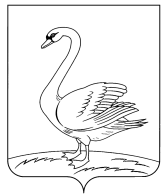 